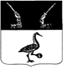 КОМИТЕТ ФИНАНСОВ ПРИОЗЕРСКОГО МУНИЦИПАЛЬНОГО РАЙОНАЛЕНИНГРАДСКОЙ ОБЛАСТИПРИКАЗ от 07.03.2024 года №8В соответствии с абзацем третьим пункта 9 статьи 78 Бюджетного кодекса Российской Федерации приказываю:      1. Утвердить прилагаемые:Типовую форму № 1 соглашения (договора) между главным распорядителем средств бюджета Приозерского муниципального района Ленинградской области / Приозерского городского поселения  Приозерского муниципального района Ленинградской области и юридическим лицом (за исключением муниципального учреждения), индивидуальным предпринимателем, физическим лицом - производителем товаров (работ, услуг) о предоставлении субсидии из бюджета Приозерского муниципального района Ленинградской области / Приозерского городского поселения  Приозерского муниципального района Ленинградской области на возмещение затрат (недополученных доходов) в связи с производством (реализацией) товаров, выполнением работ, оказанием услуг (приложение 1),Типовую форму № 2 соглашения (договора) между главным распорядителем средств бюджета Приозерского муниципального района Ленинградской области / Приозерского городского поселения  Приозерского муниципального района Ленинградской области и юридическим лицом (за исключением муниципальных учреждений), индивидуальным предпринимателем, физическим лицом - производителем товаров (работ, услуг) о предоставлении субсидии из бюджета Приозерского муниципального района Ленинградской области / Приозерского городского поселения  Приозерского муниципального района Ленинградской области на финансовое обеспечение затрат в связи с производством (реализацией) товаров, выполнением работ, оказанием услуг (приложение 2),Типовую форму № 3 соглашения (договора) между главным распорядителем средств бюджета Приозерского муниципального района Ленинградской области / Приозерского городского поселения  Приозерского муниципального района Ленинградской области и юридическим лицом (за исключением муниципальных учреждений), индивидуальным предпринимателем, физическим лицом - производителем товаров (работ, услуг) о предоставлении субсидий из бюджета Приозерского муниципального района Ленинградской области / Приозерского городского поселения  Приозерского муниципального района Ленинградской области на возмещение затрат (недополученных доходов) в связи с производством (реализацией) товаров, выполнением работ, оказанием услуг (приложение 3),Типовую форму Дополнительного соглашения к соглашению (договору) между главным распорядителем средств бюджета Приозерского муниципального района Ленинградской области / Приозерского городского поселения  Приозерского муниципального района Ленинградской области и юридическим лицом (за исключением муниципального учреждения), индивидуальным предпринимателем, физическим лицом - производителем товаров (работ, услуг) о предоставлении субсидии из бюджета Приозерского муниципального района Ленинградской области / Приозерского городского поселения  Приозерского муниципального района Ленинградской области (приложение 4),Типовую форму Дополнительного соглашения о расторжении соглашения (договора) между главным распорядителем средств бюджета Приозерского муниципального района Ленинградской области / Приозерского городского поселения  Приозерского муниципального района Ленинградской области и юридическим лицом (за исключением муниципального учреждения), индивидуальным предпринимателем, физическим лицом - производителем товаров (работ, услуг) о предоставлении субсидии из бюджета Приозерского муниципального района Ленинградской области / Приозерского городского поселения  Приозерского муниципального района Ленинградской области (приложение 5).        2.  Установить:Типовые формы № 1 и № 2 применяются для формирования Соглашения (договора) по предоставлению Получателю одной субсидии,Типовая форма № 3 применяется для формирования Соглашения (договора) по предоставлению Получателю нескольких субсидий на основании постановления администрации Приозерского муниципального района Ленинградской области, устанавливающего порядок их предоставления.       3.  В случае заключения трехстороннего соглашения Типовые формы дополняются третьей стороной с указанием необходимой информации.        4. Считать утратившим силу приказ комитета финансов  Приозерского муниципального района Ленинградской области от 21.11.2022 г. № 41.        5.  Рекомендовать администрациям поселений использовать настоящий приказ в работе.       6.  Настоящий приказ вступает в силу с момента его подписания.       7. Главному специалисту бюджетного отдела комитета финансов Капустину А.В. разместить настоящий приказ на официальном сайте администрации Приозерского муниципального района Ленинградской области в разделе «Экономика – Бюджет». 8.  Контроль  за исполнением настоящего приказа оставляю за собой.Заместитель председателякомитета финансов                                                                                                               Е.Н. ЦветковаЦветкова Е.Н., 33-865Утверждено приказом комитета финансов Призерского  МР ЛО от 07.03.2024 года№8              (Приложение 1)Типовая форма № 1.  Соглашения (договора) между главным распорядителем средств бюджета Приозерского муниципального района Ленинградской области / Приозерского городского поселения  Приозерского муниципального района Ленинградской области и юридическим лицом (за исключением муниципального  учреждения), индивидуальным предпринимателем, физическим лицом – производителем товаров (работ, услуг) о предоставлении субсидии из бюджета Приозерского муниципального района Ленинградской области / Приозерского городского поселения  Приозерского муниципального района Ленинградской области на возмещение затрат (недополученных доходов) в связи с производством (реализацией) товаров, выполнением работ, оказанием услугг. Приозерск                                                                                           "____" ________________ г.__________________________________________________________________________________, (наименование главного распорядителя средств бюджета)именуемый в дальнейшем «Главный распорядитель», в лице ________________________________________________________________________________________________________________, (наименование должности, фамилия, имя, отчество руководителя Главного распорядителя или уполномоченного им лица)действующего на основании ___________________________________________________________________________________________________________________________________________,(положение об органе местного самоуправления, доверенность, приказ или иной документ)с одной стороны, и__________________________________________________________________  __________________________________________________________________________________, (наименование юридического лица; фамилия, имя, отчество индивидуального предпринимателя, физического лица)именуемый в дальнейшем «Получатель», в лице __________________________________________________________________________________________________________________________, (наименование должности, фамилия, имя, отчество лица, представляющего Получателя)действующего на основании ___________________________________________________________________________________________________________________________________________,  (Устав для юридического лица, свидетельство о государственной регистрации для индивидуального предпринимателя, паспорт для физического лица, доверенность)далее именуемые «Стороны», в соответствии с Бюджетным кодексом Российской Федерации, решением Совета депутатов Приозерского муниципального района Ленинградской области / Приозерского городского поселения  Приозерского муниципального района Ленинградской области от "__"____________годаN__________________________________________________________________________________________________________________________________________________», (наименование Решения Совета депутатов о бюджете Приозерского муниципального районаЛенинградской области  /Приозерского городского поселения  Приозерского муниципального района Ленинградской области на очередной финансовый год и плановый период)порядком ____________________________________________________________________________ ____________________________________________________________________________________, (наименование порядка предоставления субсидий из бюджета Приозерского муниципального района Ленинградской области / Приозерского городского поселения  Приозерского муниципального района Ленинградской области)утвержденного постановлением администрации Приозерского муниципального района Ленинградской области от "__"____________ года № ___ , (далее – Порядок) заключили настоящее(ий) соглашение (договор) (далее - Соглашение) о нижеследующем.I. Предмет Соглашения    1.1. Предметом настоящего Соглашения является предоставление Получателю из бюджета Приозерского муниципального района Ленинградской области / Приозерского городского поселения  Приозерского муниципального района Ленинградской области в ____ году/____ годах субсидиив рамках муниципальной программы ____________________________________________________ (далее - Субсидия) <3>    1.1.1. в целях возмещения___________________________________________________________________________(затрат ..., недополученных доходов в соответствии с Порядком)Получателя, связанных с__________________________________________________________________________;(производством (реализацией) товаров, выполнением работ, оказанием услуг)    1.1.2. в целях достижения результатов национального (регионального) проекта ____________________________________________________________________________________________ <4>;(наименование национального (регионального) проекта)по кодам классификации расходов бюджетов Российской Федерации:____________________________________________________________________________________.(код  главного распорядителя средств бюджета Приозерского муниципального района Ленинградской области / Приозерского городского поселения  Приозерского муниципального района Ленинградской областираздел, подраздел,целевая статья, вид расходов)    II. Размер субсидии    2.1.   Размер    Субсидии,   предоставляемой   Получателю,   составляет________________ (___________________________________________________________) рублей.     (сумма прописью)<альтернативный вариант>    2.1.  Размер  Субсидии, предоставляемой Получателю,  составляет  ______процентов от общего объема _____________________________________________________________,(расходов, недополученных доходов)на возмещение которых предоставляется Субсидия.<альтернативный вариант:    2.1.   Размер  Субсидии,  предоставляемой  Получателю,  определяется  всоответствии с _____________________________________________________________________________________(Приложением к настоящему Соглашению, пунктом Порядка)<альтернативный вариант>    2.1.  Общий  размер  Субсидии,  предоставляемой  Получателю, составляет______________ (___________________________________________________) рублей, в том числе:       (сумма прописью)в 20___ году ______________ (________________________________ _______) рублей,(сумма прописью)в 20___ году ______________ (____________________ ___________________) рублей,(сумма прописью)в 20___ году ______________ (_______________________________________) рублей.(сумма прописью)III. Условия предоставления субсидии    Субсидия предоставляется при выполнении следующих условий:    3.1. Получатель является ________________________________________________________ <1>,(наименование  категории  юридических лиц, индивидуальных предпринимателей,физических лиц, определенной Порядком)________________________________________________________________________________ <1>.(соответствует  критериям отбора, установленным Порядком, отобран по итогамконкурса, проведенного в соответствии с Порядком)    3.2. На первое число месяца, предшествующего месяцу заключения Соглашения (на иную дату, определенную Порядком), Получатель:3.2.1. Не имел неисполненной обязанности по уплате налогов, сборов, страховых взносов, пеней, штрафов, процентов, подлежащих уплате в соответствии с законодательством Российской Федерации о налогах и сборах <1><6>.    3.2.2. Не имел просроченной задолженности по возврату в бюджет Приозерского муниципального района Ленинградской области / Приозерского городского поселения  Приозерского муниципального района Ленинградской области субсидий, бюджетных инвестиций, предоставленных в том числе в соответствии с иными правовыми актами, а также иной просроченной (неурегулированной) задолженности по денежным обязательствам перед Приозерским муниципальным районом Ленинградской области / Приозерским городским поселением Приозерского муниципального района Ленинградской области <1>.3.2.3. Не находится в процессе реорганизации (за исключением реорганизации в форме присоединения к Получателю другого юридического лица), ликвидации, в отношении него не введена процедура банкротства, деятельность Получателя не приостановлена в порядке, предусмотренном законодательством Российской Федерации <2><1>.<альтернативный вариант>3.2.3. Не прекратил деятельность в качестве индивидуального предпринимателя <1>.3.2.4. Не являлся иностранным юридическим лицом, в том числе местом регистрации которого является государство или территория, включенные в утверждаемый Министерством финансов Российской Федерации перечень государств и территорий, используемых для промежуточного (офшорного) владения активами в Российской Федерации (далее - офшорные компании), а также российским юридическим лицом, в уставном (складочном) капитале которого доля прямого или косвенного (через третьих лиц) участия офшорных компаний в совокупности превышает 25 процентов (если иное не предусмотрено законодательством Российской Федерации) <2>.3.2.5. Не получал средств из бюджета Приозерского муниципального района Ленинградской области / Приозерского городского поселения  Приозерского муниципального района Ленинградской области в соответствии с иными нормативными правовыми актами Приозерского муниципального района Ленинградской области / Приозерского городского поселения  Приозерского муниципального района Ленинградской области, помимо Порядка, на цели, указанные в п. 1.1 настоящего Соглашения.3.2.6. Не включен в реестр недобросовестных поставщиков <1>.3.2.7. Не включен в перечень организаций и физических лиц, в отношении которых имеются сведения об их причастности к экстремистской деятельности или терроризму, либо в перечень организаций и физических лиц, в отношении которых имеются сведения об их причастности к распространению оружия массового уничтожения <1>.3.3. В реестре дисквалифицированных лиц отсутствуют сведения о дисквалифицированных руководителе, членах коллегиального исполнительного органа, лице, исполняющем функции единоличного исполнительного органа, или главном бухгалтере Получателя <2><1><альтернативный вариант>в реестре дисквалифицированных лиц отсутствуют сведения о Получателе <1>.    3.4. За счет Субсидии возмещаются расходы ________________________________________________________________________________________________________________________________.(перечень  направлений  расходов,  ссылка  на  приложение  к Соглашению илиположение правового акта, содержащее перечень направлений затрат)<альтернативный вариант>    3.4.    За    счет   Субсидии   возмещаются    недополученные    доходы_________________________________________________________________________________________________________________________________________________________________________.(перечень  возмещаемых  недополученных  доходов,  ссылка  на  приложение  кСоглашению  или  положение  правового акта, содержащее перечень возмещаемыхнедополученных доходов)    3.5.   Получатель   представляет   Главному   распорядителю  документы,подтверждающие факт произведенных Получателем затрат, на возмещение которыхпредоставляется Субсидия _________________________________________________________________________________________________________________________________________________________________________.(перечень  документов,  необходимых  для  предоставления  Субсидии, сроки и порядок   их   представления  Получателем,  либо  ссылка  на  приложение  к настоящему  Соглашению,  либо  ссылка на правовой акт, определяющий сроки и порядок    представления    Получателем    документов,    необходимых   для предоставления Субсидии)<1>3.6. Получатель дает согласие на осуществление Главным распорядителем проверок соблюдения Получателем порядка и условий предоставления субсидий, в том числе в части достижения результатов предоставления субсидии, а также проверок органом муниципального финансового контроля в соответствии со статьями 268.1 и 269.2 Бюджетного кодекса Российской Федерации (далее - проверки соблюдения условий и порядка предоставления субсидий).    IV. Порядок перечисления субсидии    4.1. Перечисление субсидий осуществляется в установленном порядке на счет Получателя, открытый в подразделении расчетной сети Центрального банка Российской Федерации или кредитной организации, не позднее десятого рабочего дня после принятия Главным распорядителем решения о перечислении средств бюджета Приозерского муниципального района Ленинградской области / Приозерского городского поселения  Приозерского муниципального района Ленинградской области по результатам рассмотрения им документов при выполнении Получателем субсидий условий, установленных Порядком предоставления субсидий.    4.2. Перечисление субсидий осуществляется по платежным реквизитам Получателя субсидии, указанным в разделе VIII настоящего Соглашения___________________________________________________________________________________________________________________________________________________________________________________________________________________________________________________________ <1> (иные нормы, предусмотренные Порядком)V. Права и обязанности Сторон5.1. Главный распорядитель обязан:5.1.1. Рассмотреть в порядке и в сроки, установленные Порядком, представленные Получателем документы, указанные в п. 3.4 настоящего Соглашения. Провести проверку достоверности сведений, содержащихся в предоставляемых документах, путем их сопоставления между собой, с информацией, полученной из общедоступных источников способами, не запрещенными действующим законодательством, в том числе на соответствие сведениям, размещенным на официальных сайтах в интернет-ресурсах<1>.    5.1.2. Обеспечить предоставление Субсидии Получателю при соблюдении Получателем условий предоставления Субсидии, установленных настоящим Соглашением и Порядком.    5.1.3. Установить:- значения результатов предоставления Субсидии и их характеристик (показателей, необходимых для достижения результатов предоставления Субсидии) (далее - значения результатов предоставления Субсидии и показателей) согласно приложению 1 к настоящему Соглашению и осуществлять оценку их достижения <1><6>;- план мероприятий по достижению результатов предоставления Субсидии (контрольные точки) согласно приложению 3 к настоящему Соглашению и осуществлять оценку его выполнения <8>.    5.1.4. Осуществлять контроль за соблюдением Получателем условий и порядка предоставления субсидий, а также условий и обязательств в соответствии с настоящим Соглашением путем проведения плановых и(или) внеплановых проверок, в том числе выездных, в порядке, установленном главным распорядителем бюджетных средств.    5.1.5. В случае если Получателем допущены нарушения условий и обязательств, предусмотренных настоящим Соглашением, направлять Получателю требование об обеспечении возврата средств Субсидий в бюджет Приозерского муниципального района Ленинградской области / Приозерского городского поселения  Приозерского муниципального района Ленинградской области в сроки, установленные действующим законодательством.    5.1.6. В срок до 1 марта размещать отчетность о достижении Получателем значений результатов предоставления Субсидии и показателей за предыдущий год на официальном сайте Администрации Приозерского муниципального района Ленинградской области <1>.    5.1.7. В случаях, определенных Порядком, направлять Получателю требование об обеспечении выплаты штрафных санкций в бюджет Приозерского муниципального района Ленинградской области / Приозерского городского поселения  Приозерского муниципального района Ленинградской области<1>.    5.1.8. Выполнять иные обязательства, установленные бюджетным законодательством Российской Федерации, Порядком и настоящим Соглашением.___________________________________________________________________________________________________________________________________________________________________________________________________________________________________________________________<1> (иные обязанности Главного распорядителя, установленные Порядком)    5.2. Главный распорядитель вправе:5.2.1. Запрашивать у Получателя документы и материалы, необходимые для осуществления контроля за соблюдением условий и порядка предоставления субсидий.5.2.2. Осуществлять иные права, установленные бюджетным законодательством Российской Федерации, Порядком и настоящим Соглашением.___________________________________________________________________________________________________________________________________________________________________________________________________________________________________________________________<1> (иные права Главного распорядителя, установленные Порядком)    5.3. Получатель обязан:    5.3.1. Обеспечить выполнение условий предоставления Субсидии, указанных в Порядке и разделе III настоящего Соглашения.    5.3.2. Обеспечить достижение значений результатов предоставления Субсидии и показателей <1>.    5.3.3. Обеспечить реализацию плана мероприятий по достижению результатов предоставления Субсидии (контрольных точек) <8>.    5.3.4. Представлять Главному распорядителю:    - отчет  о  достижении  значений  результатов  предоставления  Субсидии и показателей не позднее ___ (рабочего дня, следующего за отчетным ___________),(месяц, квартал, год)по форме, утвержденной приложением 2 к настоящему Соглашению <1>;- отчет _______________________________________ не позднее __________(рабочего дня, следующего за отчетным __________________), по форме, утвержденной ______________ <1>;   - отчет о реализации плана мероприятий по достижению результатов предоставления Субсидии (контрольных точек) не позднее 10 рабочего дня, следующего за отчетным месяцем, а также не позднее 10 рабочего дня после достижения конечного значения результата предоставления Субсидии, по форме, утвержденной приложением 4 к настоящему Соглашению <8>.5.3.5. Не допускать образования неисполненной обязанности по уплате налогов, сборов, страховых взносов, пеней, штрафов, процентов, подлежащих уплате в соответствии с законодательством Российской Федерации о налогах и сборах <1><7>.5.3.6. Не допускать образования задолженности по выплате заработной платы работникам <1>.5.3.7. Выплачивать в ______ году заработную плату работникам не ниже размера, установленного региональным соглашением о минимальной заработной плате в Ленинградской области <1>.5.3.8. Представлять документы и материалы, оказывать содействие Главному распорядителю и органу муниципального финансового контроля по их обращениям при осуществлении в отношении Получателя проверок соблюдения условий и порядка предоставления субсидий, условий и обязательств в соответствии с настоящим Соглашением, в срок не позднее ______ рабочих дней со дня поступления соответствующего обращения.5.3.9. Обеспечить исполнение требований Главного распорядителя об обеспечении возврата средств Субсидии в бюджет Приозерского муниципального района Ленинградской области / Приозерского городского поселения  Приозерского муниципального района Ленинградской области, указанных в п. 5.1.5 настоящего Соглашения.5.3.10. Обеспечить исполнение требований Главного распорядителя об обеспечении выплаты штрафных санкций в бюджет Приозерского муниципального района Ленинградской области / Приозерского городского поселения  Приозерского муниципального района Ленинградской области, указанных в п. 5.1.7 настоящего Соглашения.5.3.11. Письменно сообщать Главному распорядителю о возбуждении в отношении получателя субсидий производства по делу:- о несостоятельности (банкротстве),- о неисполненной обязанности по уплате налогов, сборов, страховых взносов, пеней, штрафов, процентов, подлежащих уплате в соответствии с законодательством Российской Федерации о налогах и сборах<9>,- о задолженности перед работниками по заработной плате<9>,представив заявление о прекращении выплаты субсидий в день, когда Получателю субсидий стало известно о возбуждении в отношении его производства по указанным обстоятельствам <4>.5.3.12. Уведомить Главного распорядителя о принятии решения о реорганизации в недельный срок с даты принятия такого решения.5.3.13. В случае изменения реквизитов Получателя в недельный срок заключить дополнительное соглашение к настоящему Соглашению.5.3.14. Обеспечить полноту и достоверность сведений и материалов, представляемых Главному распорядителю и органу муниципального финансового контроля в соответствии с настоящим Соглашением.5.3.15. Выполнять иные обязательства, установленные бюджетным законодательством Российской Федерации, Порядком и настоящим Соглашением.___________________________________________________________________________________________________________________________________________________________________________________________________________________________________________________________ <1>(иные обязанности Получателя,установленные Порядком)5.4. Получатель вправе:5.4.1. Обратиться к Главному распорядителю за разъяснениями в связи с исполнением настоящего Соглашения.5.4.2. Осуществлять иные права, установленные бюджетным законодательством Российской Федерации, Порядком и настоящим Соглашением.___________________________________________________________________________________________________________________________________________________________________________________________________________________________________________________________<1>(иные права Получателя,установленные Порядком)    VI. Ответственность Сторон6.1. В случае неисполнения или ненадлежащего исполнения своих обязательств по настоящему Соглашению Стороны несут ответственность в соответствии с законодательством Российской Федерации.___________________________________________________________________________________________________________________________________________________________________________________________________________________________________________________________ <1>(иные положения)    VII. Заключительные положения    7.1. Споры, возникающие между Сторонами в связи с исполнением настоящего Соглашения, решаются ими по возможности путем проведения переговоров с оформлением соответствующих протоколов или иных документов. При недостижении согласия споры между Сторонами решаются в судебном порядке.7.2. Соглашение вступает в силу после его подписания Сторонами и действует до _____________________________________________(определенной даты исполнения Сторонами своих обязательств).7.3. Изменение настоящего Соглашения осуществляется по инициативе Сторон в письменной форме в виде дополнительного соглашения к настоящему Соглашению, которое является его неотъемлемой частью и вступает в действие после его подписания Сторонами.В случае уменьшения Главному распорядителю ранее доведенных лимитов бюджетных обязательств, приводящего к невозможности предоставления Субсидии в размере, определенном в Соглашении, Сторонами согласовываются новые условия Соглашения или осуществляется расторжение Соглашения при недостижении согласия по новым условиям.7.4. Расторжение Соглашения возможно при взаимном согласии Сторон.7.5. Расторжение Соглашения в одностороннем порядке возможно по требованию Главного распорядителя в случаях:- объявления Получателя несостоятельным (банкротом) в порядке, установленном законодательством;- приостановления деятельности Получателя в порядке, предусмотренном Кодексом Российской Федерации об административных правонарушениях;- принятия решения о ликвидации, реорганизации (за исключением реорганизации в форме присоединения к Получателю другого юридического лица) Получателя;- наступления обстоятельств, в силу которых Получатель больше не соответствует требованиям, предъявляемым к юридическим лицам, имеющим право на получение субсидии;- снятия Получателя с регистрационного учета в налоговом органе;- неисполнения Получателем обязательств, установленных по п. 5.3 настоящего Договора;- невыполнения условий предоставления Субсидии, установленных Порядком и настоящим Соглашением;- недостижения Получателем установленных настоящим Соглашением значений результатов предоставления Субсидии и показателей;   -   нарушения   Получателем   обязанностей,  предусмотренных  настоящимСоглашением _______________________________________________________________               (другое)7.6. Соглашение заключается в двух экземплярах, имеющих равную юридическую силу, по одному для каждой из Сторон.7.7. Неотъемлемой частью настоящего Соглашения являются следующие приложения:Приложение 1. Значения результатов предоставления Субсидии и показателей, необходимых для достижения результатов предоставления Субсидии;Приложение 2. Отчет о достижении значений результатов предоставления Субсидии и показателей.    Приложение 3. План мероприятий по достижению результатов предоставления Субсидии (контрольные точки) <8>;    Приложение 4. Отчет о реализации плана мероприятий по достижению результатов предоставления Субсидии (контрольные точки) <8>;     __________________________________________________________________________________.(иные положения)VIII. Юридические адреса и платежные реквизиты СторонIX. Подписи СторонПримечания:<1> Если предусмотрено Порядком.<2> Если Получатель является юридическим лицом.<3>Муниципальная программа не указываются, если предоставление субсидий осуществляется в рамках непрограммной части.<4> Если Субсидия предоставляется в целях достижения результатов национального (регионального)  проекта.<5> В случае предоставления Субсидии в целях достижения результатов национального (регионального) проекта в приложении 1 настоящей Типовой формы указываются результаты предоставления Субсидии, которые должны соответствовать результатам национального (регионального) проекта, а также показатели, необходимые для достижения результатов предоставления Субсидии.<6> В 2022 году у Получателя может быть неисполненная обязанность по уплате налогов, сборов, страховых взносов, пеней, штрафов, процентов, подлежащих уплате в соответствии с законодательством Российской Федерации о налогах и сборах, не превышающая 300 тыс. рублей.<8> Если Порядком предусмотрено требование о проведении мониторинга достижения результатов предоставления субсидии исходя из достижения значений результатов предоставления субсидии, определенных соглашением, и событий, отражающих факт завершения соответствующего мероприятия по получению результата предоставления субсидии (контрольная точка), в порядке, установленном приказом Министерства финансов Российской Федерации от 29.09.2021 N 138н.<9> Если Соглашением предусмотрены пункты 5.3.5 и 5.3.6.Приложение 1к соглашениюЗначения результатов предоставления Субсидии и показателей,необходимых для достижения результатов предоставленияСубсидииПриложение 2. к соглашениюОтчет о достижении значений результатов предоставленияСубсидии и показателейпо состоянию на _______________ 20____ годаНаименование Получателя_______________________Периодичность________________Руководитель Получателя ___________ ___________ _____________________(уполномоченное лицо)                       (должность)            (подпись)         (расшифровка подписи)Исполнитель       ___________ ___________ _____________________                       (должность)            (подпись)         (расшифровка подписи)«__» ____________ 20__ г.Приложение 3к соглашению Приложение 4к соглашениюУтверждено приказом комитета финансов Призерского  МР ЛО от 07.03.2024 года№8              (Приложение 2)Типовая форма № 2 Соглашения (договора) между главным распорядителем средств бюджета Приозерского муниципального района Ленинградской области /Приозерского городского поселения  Приозерского муниципального района Ленинградской области и юридическим лицом (за исключением муниципальных учреждений), индивидуальным предпринимателем, физическим лицом – производителемтоваров (работ, услуг) о предоставлении субсидии из бюджета Приозерского муниципального района Ленинградской области /Приозерского городского поселения  Приозерского муниципального района Ленинградской областина финансовое обеспечение затрат в связи с производством (реализацией) товаров, выполнением работ, оказанием услугг. Приозерск                                                                                           "__" ____________ г.________________________________________________________________,(наименование главного распорядителя средств бюджета)именуемый в дальнейшем «Главный распорядитель», в лице ________________________________________________________________________________________________________________, (наименование должности, фамилия, имя, отчество руководителя Главного распорядителя или уполномоченного им лица)действующего на основании _________________________________________________________ __________________________________________________________________________________, (положение об органе местного самоуправления, доверенность, приказ или иной документ)с одной стороны, и _________________________________________________________________ __________________________________________________________________________________, (наименование юридического лица; фамилия, имя, отчество индивидуального предпринимателя, физического лица)именуемый в дальнейшем «Получатель», в лице ________________________________________ __________________________________________________________________________________, (наименование должности, фамилия, имя, отчество лица, представляющего Получателя)действующего на основании _________________________________________________________ _________________________________________________________________________________ ,(Устав для юридического лица, свидетельство о государственной регистрации для индивидуального предпринимателя, паспорт для физического лица, доверенность)далее именуемые «Стороны», в соответствии с Бюджетным кодексом Российской Федерации, решением Совета депутатов Приозерского муниципального района Ленинградской области / Приозерского городского поселения  Приозерского муниципального района Ленинградской области от "__" ____________года N___ «______________________________________________________________________________________________________________________________________________»,(наименование Решения Совета депутатов о бюджете Приозерского муниципального районаЛенинградской области / Приозерского городского поселения  Приозерского муниципального района Ленинградской области на очередной финансовый год и плановый период)порядком ________________________________________________________________________________________________________________________________________________________________,(наименование порядка предоставления субсидий из бюджета Приозерского муниципального района Ленинградской области / Приозерского городского поселения  Приозерского муниципального района Ленинградской области)утвержденного постановлением администрации Приозерского муниципального района Ленинградской области от "__"______ ______ года N ___ , (далее – Порядок) заключили настоящий договор (соглашение) (далее - Соглашение) о нижеследующем.    I. Предмет Соглашения    1.1. Предметом настоящего Соглашения является предоставление Получателю из бюджета Приозерского муниципального района Ленинградской области /Приозерского городского поселения  Приозерского муниципального района Ленинградской областив ____ году/____ годах субсидиив рамках муниципальной программы _________________________________ (далее - Субсидия) <4>    1.1.1. в целях финансового обеспечения затрат_____________________________________________________________________________________(в соответствии с Порядком)Получателя, связанных с___________________________________________________________________________________________________________________________________________________;(производством (реализацией) товаров, выполнением работ, оказанием услуг)    1.1.2. в целях достижения результатов национального (регионального) проекта________________________________________________________________________________ <5>;(наименование (национального) регионального проекта)по кодам классификации расходов бюджетов Российской Федерации:____________________________________________________________________________________.(код  главного распорядителя средств бюджета Приозерского муниципального района Ленинградской области / Приозерского городского поселения  Приозерского муниципального района Ленинградской области,раздел, подраздел,целевая статья, вид расходов)II. Размер субсидии    2.1.    Размер   Субсидии,   предоставляемой   Получателю,   составляет______________ (______________________________________________________________) рублей.             (сумма прописью)<альтернативный   вариант>    2.1. Размер Субсидии, предоставляемой Получателю, составляет __________процентов от общего объема ________________________________________________________________________,        (расходов)на финансовое обеспечение которых предоставляется Субсидия.<альтернативный вариант:    2.1.   Размер  Субсидии,  предоставляемой  Получателю,  определяется  всоответствии с ___________________________________________________________________________________________________________________________________________________________(Приложением к настоящему Соглашению, пунктом Порядка)<альтернативный вариант>    2.1.  Общий  размер  Субсидии,  предоставляемой  Получателю, составляет______________ (___________________________________________________) рублей, в том числе:      (сумма прописью)в 20___ году ______________ (__________________________________________________) рублей,              (сумма прописью)в 20___ году ______________ (__________________________________________________) рублей,          (сумма прописью)в 20___ году ______________ (__________________________________________________) рублей.    (сумма прописью)    III. Условия предоставления субсидии    Субсидия предоставляется при выполнении следующих условий:    3.1. Получатель является ________________________________________________________ <1>(наименование  категории юридических лиц, предпринимателей, физических лиц, определенной Порядком)________________________________________________________________________________ <1>.(соответствует  критериям отбора, установленным Порядком, отобран по итогамконкурса,проведенного в соответствии с Порядком)3.2. На первое число месяца, предшествующего месяцу заключения Соглашения (на иную дату, определенную Порядком), Получатель:3.2.1. Не имел неисполненной обязанности по уплате налогов, сборов, страховых взносов, пеней, штрафов, процентов, подлежащих уплате в соответствии с законодательством Российской Федерации о налогах и сборах <1><7>.3.2.2. Не имел просроченной задолженности по возврату в бюджет Приозерского муниципального района Ленинградской области / Приозерского городского поселения  Приозерского муниципального района Ленинградской области субсидий, бюджетных инвестиций, предоставленных в том числе в соответствии с иными правовыми актами, а также иной просроченной (неурегулированной) задолженности по денежным обязательствам перед Приозерским муниципальным районом Ленинградской области/ Приозерским городским поселением Приозерского муниципального района Ленинградской области <1>.3.2.3. Не находится в процессе реорганизации (за исключением реорганизации в форме присоединения к Получателю другого юридического лица), ликвидации, в отношении него не введена процедура банкротства, деятельность Получателя не приостановлена в порядке, предусмотренном законодательством Российской Федерации <2><1>.<альтернативный вариант>3.2.3. Не прекратил деятельность в качестве индивидуального предпринимателя <1>.3.2.4. Не являлся иностранным юридическим лицом, в том числе местом регистрации которого является государство или территория, включенные в утверждаемый Министерством финансов Российской Федерации перечень государств и территорий, используемых для промежуточного (офшорного) владения активами в Российской Федерации (далее - офшорные компании), а также российским юридическим лицом, в уставном (складочном) капитале которого доля прямого или косвенного (через третьих лиц) участия офшорных компаний в совокупности превышает 25 процентов (если иное не предусмотрено законодательством Российской Федерации) <2>.3.2.5. Не получал средств из бюджета Приозерского муниципального района Ленинградской области / Приозерского городского поселения  Приозерского муниципального района Ленинградской области в соответствии с иными нормативными правовыми актами Приозерского муниципального района Ленинградской области / Приозерского городского поселения  Приозерского муниципального района Ленинградской области, помимо Порядка, на цели, указанные в п. 1.1 настоящего Соглашения.3.2.6. Не включен в реестр недобросовестных поставщиков <1>.3.2.7. Не включен в перечень организаций и физических лиц, в отношении которых имеются сведения об их причастности к экстремистской деятельности или терроризму, либо в перечень организаций и физических лиц, в отношении которых имеются сведения об их причастности к распространению оружия массового уничтожения <1>.3.3. В реестре дисквалифицированных лиц отсутствуют сведения о дисквалифицированных руководителе, членах коллегиального исполнительного органа, лице, исполняющем функции единоличного исполнительного органа, или главном бухгалтере Получателя <2><1><альтернативный вариант>в реестре дисквалифицированных лиц отсутствуют сведения о Получателе <1>.3.4. Получатель направляет на достижение целей, указанных в п. 1.1 настоящего Соглашения, собственные и(или) привлеченные средства (без учета средств Субсидии и иных средств, полученных из бюджетов бюджетной системы Российской Федерации) в размере не менее __ процентов общего объема Субсидии/в объеме не менее ____________ рублей <1>.    3.5.   Субсидия   используется   на   финансовое   обеспечение   затрат__________________________________________________________________________________________________________________________________________________________________________(перечень  направлений  затрат,  ссылка  на  приложение  к  Соглашению  илиположение правового акта, содержащее перечень направлений затрат)3.6. Не допускается приобретение Получателем за счет средств Субсидии иностранной валюты, за исключением операций, осуществляемых в соответствии с валютным законодательством Российской Федерации при закупке (поставке) высокотехнологичного импортного оборудования, сырья и комплектующих изделий, а также связанных с достижением результатов предоставления этих средств иных операций, определенных Порядком.3.7. Не использованные в отчетном финансовом году остатки Субсидий направляются Получателем на цели, указанные в п. 1.1 настоящего Соглашения, при принятии Главным распорядителем по согласованию с комитетом финансов Приозерского муниципального района Ленинградской области решения о наличии потребности в указанных расходах в установленном порядке.3.8. Получатель дает согласие:3.8.1. На осуществление Главным распорядителем проверок соблюдения Получателем порядка и условий предоставления субсидий, в том числе в части достижения результатов предоставления субсидии, а также проверок органом муниципального финансового контроля в соответствии со статьями 268.1 и 269.2 Бюджетного кодекса Российской Федерации (далее - проверки соблюдения условий и порядка предоставления субсидий).3.8.2. На осуществление санкционирования операций со средствами Субсидии в порядке, установленном Министерством финансов РФ <3>.3.9. Получатель открывает лицевой счет для учета операций со средствами участников казначейского сопровождения в Управлении Федерального казначейства по Ленинградской области <3>.___________________________________________________________________________________________________________________________________________________________________________________________________________________________________________________________ <1>(иные условия, предусмотренные Порядком)IV. Порядок перечисления субсидии4.1. Перечисление субсидий осуществляется в установленном порядке на счет Получателя, открытый в подразделении расчетной сети Центрального банка Российской Федерации или кредитной организации, не позднее _______ рабочего дня после принятия Главным распорядителем решения о перечислении средств бюджета Приозерского муниципального района Ленинградской области / Приозерского городского поселения  Приозерского муниципального района Ленинградской области при выполнении Получателем субсидий условий, установленных Порядком предоставления субсидий/Иной вариант, установленный Порядком.<альтернативный вариант: <3>Перечисление Субсидии осуществляется в установленном порядке на лицевой счет, предназначенный для учета операций со средствами участников казначейского сопровождения, открытый в Управлении Федерального казначейства по Ленинградской области <3>.4.2. Перечисление субсидий осуществляется по платежным реквизитам Получателя субсидии, указанным в разделе VIII настоящего Соглашения___________________________________________________________________________________________________________________________________________________________________________________________________________________________________________________________ <1>(иные нормы, предусмотренные Порядком)V. Права и обязанности Сторон5.1. Главный распорядитель обязан:5.1.1. Обеспечить предоставление Субсидии Получателю при соблюдении Получателем условий предоставления Субсидии, установленных настоящим Соглашением и Порядком.5.1.2. Установить:- значения результатов предоставления Субсидии и их характеристик (показателей, необходимых для достижения результатов предоставления Субсидии) (далее - значения результатов предоставления Субсидии и показателей) согласно приложению 1 к настоящему Соглашению и осуществлять оценку их достижения <1><6>;- план мероприятий по достижению результатов предоставления Субсидии (контрольные точки) согласно приложению 4 к настоящему Соглашению и осуществлять оценку его выполнения.5.1.3. Осуществлять контроль за соблюдением Получателем условий и порядка предоставления субсидий, а также условий и обязательств в соответствии с настоящим Соглашением путем проведения плановых и(или) внеплановых проверок, в том числе выездных, в порядке, установленном главным распорядителем бюджетных средств.5.1.4. В случае если Получателем допущены нарушения условий и обязательств, предусмотренных настоящим Соглашением, направлять Получателю требование об обеспечении возврата средств Субсидий в бюджет Приозерского муниципального района Ленинградской области / Приозерского городского поселения  Приозерского муниципального района Ленинградской области в сроки, установленные действующим законодательством.5.1.5. В срок до 1 марта размещать отчетность о достижении Получателем значений результатов предоставления Субсидии и показателей за предыдущий год на официальном сайте Администрации Приозерского муниципального района Ленинградской области.5.1.6. В случаях, определенных Порядком, направлять Получателю требование об обеспечении выплаты штрафных санкций в бюджет Приозерского муниципального района Ленинградской области / Приозерского городского поселения  Приозерского муниципального района Ленинградской области <1>.5.1.7. Выполнять иные обязательства, установленные бюджетным законодательством Российской Федерации, Порядком и настоящим Соглашением.___________________________________________________________________________________________________________________________________________________________________________________________________________________________________________________________ <1>(иные обязанности Главного распорядителя, установленные Порядком)5.2. Главный распорядитель вправе:5.2.1. Запрашивать у Получателя документы и материалы, необходимые для осуществления контроля за соблюдением условий и порядка предоставления субсидий.5.2.2. Принимать в установленном порядке по согласованию с комитетом финансов Приозерского муниципального района Ленинградской области на основании обращения Получателя решение о наличии потребности в осуществлении в ________ году расходов, источником финансового обеспечения которых являются не использованные Получателем в _________ году остатки Субсидии.5.2.3. Осуществлять иные права, установленные бюджетным законодательством Российской Федерации, Порядком и настоящим Соглашением.___________________________________________________________________________________________________________________________________________________________________________________________________________________________________________________________ <1>(иные права Главного распорядителя, установленные Порядком)5.3. Получатель обязан:5.3.1. Обеспечить выполнение условий предоставления Субсидии, указанных в Порядке и разделе III настоящего Соглашения.5.3.2. Обеспечить достижение значений результатов предоставления Субсидии и показателей.5.3.3. Обеспечить реализацию плана мероприятий по достижению результатов предоставления Субсидии (контрольных точек).5.3.4. Представлять Главному распорядителю:    отчет  о  достижении  значений  результатов  предоставления  Субсидии ипоказателей не позднее ___ (рабочего дня, следующего за отчетным ___________),                       (месяц, квартал, год)по форме, утвержденной приложением 2 к настоящему Соглашению;    отчет о расходах Получателя, источником финансового обеспечения которыхявляется  Субсидия, не позднее _____ (рабочего дня, следующего заотчетным ______________________), по    (месяц, квартал, год)форме, утвержденной приложением 3к настоящему Соглашению ____________;    отчет _______________________________________ не позднее ______________(рабочего дня, следующего за отчетным _________________), по форме,утвержденной ______________ <1>.       (месяц, квартал, год)отчет о реализации плана мероприятий по достижению результатов предоставления Субсидии (контрольных точек) не позднее 10 рабочего дня, следующего за отчетным месяцем, а также не позднее 10 рабочего дня после достижения конечного значения результата предоставления Субсидии, по форме, утвержденной приложением 5 к настоящему Соглашению.5.3.5. Включать в договоры (соглашения), заключенные в целях исполнения обязательств по Соглашению, согласие лиц, являющихся поставщиками (подрядчиками, исполнителями), на осуществление в отношении их Главным распорядителем и органом муниципального финансового контроля проверок соблюдения условий и порядка предоставления субсидий (за исключением государственных (муниципальных) унитарных предприятий, хозяйственных товариществ и обществ с участием публично-правовых образований в их уставных (складочных) капиталах, а также коммерческих организаций с участием таких товариществ и обществ в их уставных (складочных) капиталах).5.3.6. Вести обособленный учет операций со средствами Субсидии.5.3.7. Обеспечить расходование средств Субсидии на цели и в соответствии с направлениями расходов, определенными Порядком предоставления Субсидии.5.3.8. Не допускать образования неисполненной обязанности по уплате налогов, сборов, страховых взносов, пеней, штрафов, процентов, подлежащих уплате в соответствии с законодательством Российской Федерации о налогах и сборах <1><7>.5.3.9. Не допускать образования задолженности по выплате заработной платы работникам<1>.5.3.10. Выплачивать в ______ году заработную плату работникам не ниже размера, установленного региональным соглашением о минимальной заработной плате в Ленинградской области<1>.5.3.11. Представлять документы и материалы, оказывать содействие Главному распорядителю и органу муниципального финансового контроля по их обращениям при осуществлении в отношении Получателя проверок соблюдения условий и порядка предоставления субсидий, условий и обязательств в соответствии с настоящим Соглашением, в срок не позднее ______ рабочих дней со дня поступления соответствующего обращения.5.3.12. Обеспечить исполнение требований Главного распорядителя об обеспечении возврата средств Субсидии в бюджет Приозерского муниципального района Ленинградской области /Приозерского городского поселения  Приозерского муниципального района Ленинградской области, указанных в п. 5.1.4 настоящего Соглашения.5.3.13. Обеспечить исполнение требований Главного распорядителя об обеспечении выплаты штрафных санкций в бюджет Приозерского муниципального района Ленинградской области / Приозерского городского поселения  Приозерского муниципального района Ленинградской области, указанных в п. 5.1.6 настоящего Соглашения.5.3.14. В случае образования в ____ году (годах) остатка Субсидии на финансовое обеспечение затрат, потребность в котором не подтверждена главным распорядителем, Получатель обязан осуществить возврат средств бюджета Приозерского муниципального района Ленинградской области / Приозерского городского поселения  Приозерского муниципального района Ленинградской области в срок до "__" ________ 20__ года.5.3.15. Письменно сообщать Главному распорядителю о возбуждении в отношении получателя субсидий производства по делу:- о несостоятельности (банкротстве),- о неисполненной обязанности по уплате налогов, сборов, страховых взносов, пеней, штрафов, процентов, подлежащих уплате в соответствии с законодательством Российской Федерации о налогах и сборах<8>,- о задолженности перед работниками по заработной плате<8>,представив заявление о прекращении выплаты субсидий в день, когда Получателю субсидий стало известно о возбуждении в отношении его производства по указанным обстоятельствам.5.3.16. Уведомить Главного распорядителя о принятии решения о реорганизации в недельный срок с даты принятия такого решения.5.3.17. В случае изменения реквизитов Получателя в недельный срок заключить дополнительное соглашение к настоящему Соглашению.5.3.18. Обеспечить полноту и достоверность сведений и материалов, представляемых Главному распорядителю и органу муниципального финансового контроля в соответствии с настоящим Соглашением.5.3.19. Выполнять иные обязательства, установленные бюджетным законодательством Российской Федерации, Порядком и настоящим Соглашением.___________________________________________________________________________________________________________________________________________________________________________________________________________________________________________________________ <1>(иные обязанности Получателя, установленные Порядком)5.4. Получатель вправе:5.4.1. Обратиться к Главному распорядителю за разъяснениями в связи с исполнением настоящего Соглашения.5.4.2. Осуществлять иные права, установленные бюджетным законодательством Российской Федерации, Порядком и настоящим Соглашением.___________________________________________________________________________________________________________________________________________________________________________________________________________________________________________________________ <1>(иные права Получателя, установленные Порядком)VI. Ответственность Сторон6.1. В случае неисполнения или ненадлежащего исполнения своих обязательств по настоящему Соглашению Стороны несут ответственность в соответствии с законодательством Российской Федерации.______________________________________________________________________________________________________________________________________________________________________ <1>(иные положения)VII. Заключительные положения7.1. Споры, возникающие между Сторонами в связи с исполнением настоящего Соглашения, решаются ими по возможности путем проведения переговоров с оформлением соответствующих протоколов или иных документов. При недостижении согласия споры между Сторонами решаются в судебном порядке.    7.2.  Соглашение  вступает  в  силу  после  его  подписания Сторонами идействует до _________________________________________________________________________.      (определенной даты исполнения Сторонами своих обязательств)7.3. Изменение настоящего Соглашения осуществляется по инициативе Сторон в письменной форме в виде дополнительного соглашения к настоящему Соглашению, которое является его неотъемлемой частью и вступает в действие после его подписания Сторонами.В случае уменьшения Главному распорядителю ранее доведенных лимитов бюджетных обязательств, приводящего к невозможности предоставления Субсидии в размере, определенном в Соглашении, Сторонами согласовываются новые условия Соглашения или осуществляется расторжение Соглашения при недостижении согласия по новым условиям.7.4. Расторжение Соглашения возможно при взаимном согласии Сторон.7.5. Расторжение Соглашения в одностороннем порядке возможно по требованию Главного распорядителя в случаях:- объявления Получателя несостоятельным (банкротом) в порядке, установленном законодательством;- приостановления деятельности Получателя в порядке, предусмотренном Кодексом Российской Федерации об административных правонарушениях;- принятия решения о ликвидации, реорганизации (за исключением реорганизации в форме присоединения к Получателю другого юридического лица) Получателя;- наступления обстоятельств, в силу которых Получатель больше не соответствует требованиям, предъявляемым к юридическим лицам, имеющим право на получение субсидии;- снятия Получателя с регистрационного учета в налоговом органе;- неисполнения Получателем обязательств, установленных по п. 5.3 настоящего Договора;- невыполнения условий предоставления Субсидии, установленных Порядком и настоящим Соглашением;- недостижения Получателем установленных настоящим Соглашением значений результатов предоставления Субсидии и показателей;- нарушения Получателем обязанностей, предусмотренных настоящим Соглашением,__________________________________________________________________________.(другое)7.6. Соглашение заключается в двух экземплярах, имеющих равную юридическую силу, по одному для каждой из Сторон.7.7. Неотъемлемой частью настоящего Соглашения являются следующие приложения:Приложение 1. Значения результатов предоставления Субсидии и показателей, необходимых для достижения результатов предоставления Субсидии;Приложение 2. Отчет о достижении значений результатов предоставления Субсидии и показателей;Приложение 3. Отчет о расходах, источником финансового обеспечения которых является Субсидия.    Приложение 4. План мероприятий по достижению результатов предоставления Субсидии (контрольные точки);    Приложение 5. Отчет о реализации плана мероприятий по достижению результатов предоставления Субсидии (контрольные точки);    ______________________________________________________________________.(иные положения)VIII. Юридические адреса и платежные реквизиты СторонIX. Подписи СторонПримечания:<1> Если предусмотрено Порядком.<2> Если Получатель является юридическим лицом.<3> Если в отношении Субсидии осуществляется казначейское сопровождение.<4> Муниципальная программа не указываются, если предоставление субсидий осуществляется в рамках непрограммной части.<5> Если Субсидия предоставляется в целях достижения результатов национального (регионального)  проекта.<6> В случае предоставления Субсидии в целях достижения результатов национального (регионального) проекта в приложении 1 настоящей Типовой формы, указываются результаты предоставления Субсидии, которые должны соответствовать результатам национального (регионального) проекта, а также показатели, необходимые для достижения результатов предоставления Субсидии.<7> В 2022 году у Получателя может быть неисполненная обязанность по уплате налогов, сборов, страховых взносов, пеней, штрафов, процентов, подлежащих уплате в соответствии с законодательством Российской Федерации о налогах и сборах, не превышающая 300 тыс. рублей.<8> Если Соглашением предусмотрены пункты 5.3.8 и 5.3.9.Приложение 1к соглашениюЗначения результатов предоставления Субсидии и показателей,необходимых для достижения результатов предоставленияСубсидииПриложение 2 к соглашениюОтчет о достижении значений результатов предоставленияСубсидии и показателейпо состоянию на _______________ 20____ годаНаименование Получателя_______________________Периодичность________________Руководитель Получателя ___________ ___________ _____________________(уполномоченное лицо)                       (должность)            (подпись)         (расшифровка подписи)Исполнитель       ___________ ___________ _____________________                  (должность)            (подпись)         (расшифровка подписи)«__» ____________ 20__ г.Руководитель Получателя ___________ ___________ _____________________(уполномоченное лицо)                       (должность)            (подпись)         (расшифровка подписи)Исполнитель       ___________ ___________ _____________________                      (должность)            (подпись)         (расшифровка подписи)«__» ____________ 20__ г.Приложение 4к соглашениюПриложение 5к соглашениюУтверждено приказом комитета финансов Призерского  МР ЛО от 07.03.2024 года№8              (Приложение 3)Типовая форма №3 Соглашения (договора) между главным распорядителем средств бюджета Приозерского муниципального района Ленинградской области / Приозерского городского поселения  Приозерского муниципального района Ленинградской области и юридическим лицом (за исключением муниципальных учреждений), индивидуальным предпринимателем, физическим лицом - производителем товаров (работ, услуг) о предоставлении субсидий из бюджета Приозерского муниципального района Ленинградской области / Приозерского городского поселения  Приозерского муниципального района Ленинградской области на возмещение затрат (недополученных доходов) в связи с производством (реализацией) товаров, выполнением работ, оказанием услугг. Приозерск                                                                                           "__" ____________ г. ___________________________________________________________________________________________________________________________________________________________________ ,(наименование главного распорядителя средств бюджета)именуемый в дальнейшем «Главный распорядитель», в лице _____________________________ __________________________________________________________________________________,(наименование должности, фамилия, имя, отчество руководителя Главного распорядителя или уполномоченного им лица)действующего на основании  ________________________________________________________ ,(положение об органе местного самоуправления, доверенность, приказ или иной документ)с одной стороны, и _________________________________________________________________,              (наименование юридического лица; фамилия, имя, отчество индивидуального предпринимателя,                                                                                                                       физического лица)именуемый в дальнейшем «Получатель», в лице_________________________________________ __________________________________________________________________________________(наименование должности, фамилия, имя, отчество лица, представляющего Получателя)действующего на основании_________________________________________________________________________,(Устав для юридического лица, свидетельство о государственной регистрации для индивидуального                                                            предпринимателя, паспорт для физического лица, доверенность)далее именуемые «Стороны», в соответствии с Бюджетным кодексом Российской Федерации, Решением Совета депутатов Приозерского муниципального района Ленинградской области / Приозерского городского поселения  Приозерского муниципального района Ленинградской области от "__" __________________года N _______ «____________________________________________________________________________________________________________________________________»,(наименование Решения Совета депутатов о бюджете Приозерского муниципального районаЛенинградской области / Приозерского городского поселения  Приозерского муниципального района Ленинградской области на очередной финансовый год и плановый период)порядком __________________________________________________________________________ ,___________________________________________________________________________________(наименование порядка предоставления субсидий из бюджета Приозерского  муниципального района Ленинградской области / Приозерского городского поселения  Приозерского муниципального района Ленинградской области)утвержденного постановлением администрации Приозерского муниципального района Ленинградской области от "__"________ ____ года N ___ , (далее – Порядок) заключили настоящий договор (соглашение) (далее - Соглашение) о нижеследующем.I. Предмет Соглашения   1.1. Предметом настоящего Соглашения является предоставление Получателю из бюджета Приозерского муниципального района Ленинградской области / Приозерского городского поселения  Приозерского муниципального района Ленинградской области в ____ году/____ годах субсидийв целях возмещения ___________________________________________________________________(затрат, недополученных доходов в соответствии с Порядком)Получателя,  указанных  в  Приложении  1  к  настоящему Соглашению (далее -Субсидии).II. Размеры субсидий2.1. Размеры субсидий, предоставляемых Получателю в соответствии с настоящим Соглашением, определяются в соответствии с Порядком.III. Условия предоставления субсидийСубсидии предоставляются при выполнении следующих условий:3.1. Получатель относится к категории юридических лиц (индивидуальных предпринимателей, физических лиц), имеющих право на получение Субсидий, соответствует критериям отбора, установленным Порядком, и/или прошел процедуры конкурсного отбора, предусмотренные Порядком.3.2. На первое число месяца, предшествующего месяцу заключения Соглашения (на иную дату, определенную Порядком), Получатель:3.2.1. Не имел неисполненной обязанности по уплате налогов, сборов, страховых взносов, пеней, штрафов, процентов, подлежащих уплате в соответствии с законодательством Российской Федерации о налогах и сборах <1><3>.3.2.2. Не имел просроченной задолженности по возврату в бюджет Приозерского муниципального района Ленинградской области / Приозерского городского поселения  Приозерского муниципального района Ленинградской области субсидий, бюджетных инвестиций, предоставленных в том числе в соответствии с иными правовыми актами, а также иной просроченной (неурегулированной) задолженности по денежным обязательствам перед Приозерским муниципальным районом Ленинградской области /Приозерским городским поселением Приозерского муниципального района Ленинградской области<1>.3.2.3. Не находится в процессе реорганизации (за исключением реорганизации в форме присоединения к Получателю другого юридического лица), ликвидации, в отношении него не введена процедура банкротства, деятельность Получателя не приостановлена в порядке, предусмотренном законодательством Российской Федерации <2><1>.<альтернативный вариант>3.2.3. Не прекратил деятельность в качестве индивидуального предпринимателя <1>.3.2.4. Не являлся иностранным юридическим лицом, в том числе местом регистрации которого является государство или территория, включенные в утверждаемый Министерством финансов Российской Федерации перечень государств и территорий, используемых для промежуточного (офшорного) владения активами в Российской Федерации (далее - офшорные компании), а также российским юридическим лицом, в уставном (складочном) капитале которого доля прямого или косвенного (через третьих лиц) участия офшорных компаний в совокупности превышает 25 процентов (если иное не предусмотрено законодательством Российской Федерации) <2>.3.2.5. Не получал средств из бюджета Приозерского муниципального района Ленинградской области /Приозерского городского поселения  Приозерского муниципального района Ленинградской области в соответствии с иными нормативными правовыми актами Приозерского муниципального района Ленинградской области /Приозерского городского поселения  Приозерского муниципального района Ленинградской области, помимо Порядка, на цели, аналогичные целям предоставления Субсидии, указанным в Приложении 1 к настоящему Соглашению (далее - цели предоставления Субсидии).3.2.6. Не включен в реестр недобросовестных поставщиков <1>.3.2.7. Не включен в перечень организаций и физических лиц, в отношении которых имеются сведения об их причастности к экстремистской деятельности или терроризму, либо в перечень организаций и физических лиц, в отношении которых имеются сведения об их причастности к распространению оружия массового уничтожения <1>.3.3. В реестре дисквалифицированных лиц отсутствуют сведения о дисквалифицированных руководителе, членах коллегиального исполнительного органа, лице, исполняющем функции единоличного исполнительного органа, или главном бухгалтере Получателя <2><1><альтернативный вариант>в реестре дисквалифицированных лиц отсутствуют сведения о Получателе <1>.3.4. Получатель представляет Главному распорядителю документы, необходимые для предоставления Субсидии, предусмотренные Порядком.3.5. Получатель дает согласие на осуществление Главным распорядителем проверок соблюдения Получателем порядка и условий предоставления субсидий, в том числе в части достижения результатов предоставления субсидии, а также проверок органом муниципального финансового контроля в соответствии со статьями 268.1 и 269.2 Бюджетного кодекса Российской Федерации (далее - проверки соблюдения условий и порядка предоставления субсидий).IV. Порядок перечисления субсидии4.1. Перечисление субсидий осуществляется в установленном порядке на счет Получателя, открытый в подразделении расчетной сети Центрального банка Российской Федерации или кредитной организации, не позднее десятого рабочего дня после принятия Главным распорядителем решения о перечислении средств бюджета Приозерского муниципального района Ленинградской области / Приозерского городского поселения  Приозерского муниципального района Ленинградской области по результатам рассмотрения им документов.4.2. Перечисление субсидий осуществляется по платежным реквизитам Получателя субсидии, указанным в разделе VIII настоящего Соглашения.________________________________________________________________________________________________________________________________________________________________________________________________________________________________________________________________________________________________________________________________________________ <1>(иные требования, предусмотренные Порядком)V. Права и обязанности Сторон5.1. Главный распорядитель обязан:5.1.1. Рассмотреть в порядке и в сроки, установленные Порядком, представленные Получателем документы, указанные в п. 3.3 настоящего Соглашения. Провести проверку достоверности сведений, содержащихся в предоставляемых документах, путем их сопоставления между собой, с информацией, полученной из общедоступных источников способами, не запрещенными действующим законодательством, в том числе на соответствие сведениям, размещенным на официальных сайтах в интернет-ресурсах<1>.5.1.2. Обеспечить предоставление Субсидий Получателю при соблюдении Получателем условий предоставления Субсидий, установленных настоящим Соглашением и Порядком.5.1.3. Установить:    - значения результатов предоставления Субсидии и их характеристик (показателей, необходимых для достижения результатов предоставления Субсидии) (далее - значения результатов предоставления Субсидии и показателей) согласно приложению 1 к настоящему Соглашению и осуществлять оценку их достижения <1><5>;   - план мероприятий по достижению результатов предоставления Субсидии (контрольные точки) согласно приложению 3 к настоящему Соглашению и осуществлять оценку его выполнения <6>.5.1.4. Осуществлять контроль за соблюдением Получателем условий и порядка предоставления субсидий, а также условий и обязательств в соответствии с настоящим Соглашением путем проведения плановых и(или) внеплановых проверок, в том числе выездных, в порядке, установленном главным распорядителем бюджетных средств.5.1.5. В случае если Получателем допущены нарушения условий и обязательств, предусмотренных настоящим Соглашением, направлять Получателю требование об обеспечении возврата средств Субсидий в бюджет Приозерского муниципального района Ленинградской области / Приозерского городского поселения  Приозерского муниципального района Ленинградской области в сроки, установленные действующим законодательством.5.1.6. В срок до 1 марта размещать отчетность о достижении Получателем значений результатов предоставления Субсидий и показателей за предыдущий год на официальном сайте Администрации Приозерского муниципального района Ленинградской области.5.1.7. В случаях, определенных Порядком, направлять Получателю требование об обеспечении выплаты штрафных санкций в бюджетПриозерского муниципального района Ленинградской области / Приозерского городского поселения  Приозерского муниципального района Ленинградской области<1>.5.1.8. Выполнять иные обязательства, установленные бюджетным законодательством Российской Федерации, Порядком и настоящим Соглашением.____________________________________________________________________________________________________________________________________________________________________________________________________________________________________________________________________________________________________ <1>(иные обязанности Главного распорядителя, установленные Порядком)5.2. Главный распорядитель вправе:5.2.1. Запрашивать у Получателя документы и материалы, необходимые для осуществления контроля за соблюдением условий и порядка предоставления субсидий.5.2.2. Осуществлять иные права, установленные бюджетным законодательством Российской Федерации, Порядком и настоящим Соглашением.____________________________________________________________________________________________________________________________________________________________________________________________________________________________________________________________________________________________________ <1>(иные права Главного распорядителя, установленные Порядком)5.3. Получатель обязан:5.3.1. Обеспечить выполнение условий предоставления Субсидий, определенных настоящим Соглашением и Порядком.5.3.2. Обеспечить достижение значений результатов предоставления Субсидий и показателей.5.3.3. Обеспечить реализацию плана мероприятий по достижению результатов предоставления Субсидии (контрольных точек) <6>.5.3.4. Представлять Главному распорядителю:    отчет  о  достижении  значений  результатов  предоставления  Субсидий ипоказателей не позднее ___ (рабочего дня, следующего за отчетным ____________),   (месяц, квартал, год)по форме, утвержденной приложением 2 к настоящему Соглашению; отчет о реализации плана мероприятий по достижению результатов предоставления Субсидии (контрольных точек) не позднее 10 рабочего дня, следующего за отчетным месяцем, а также не позднее 10 рабочего дня после достижения конечного значения результата предоставления Субсидии, по форме, утвержденной приложением 4 к настоящему Соглашению <6>;отчет _______________________________________ не позднее ______________(рабочего дня, следующего за отчетным _________________), по форме, утвержденной ______________ <1>.5.3.5. Не допускать образования неисполненной обязанности по уплате налогов, сборов, страховых взносов, пеней, штрафов, процентов, подлежащих уплате в соответствии с законодательством Российской Федерации о налогах и сборах <1><4>.5.3.6. Не допускать образования задолженности по выплате заработной платы работникам <1>.5.3.7. Выплачивать в _____ году заработную плату работникам не ниже размера, установленного региональным соглашением о минимальной заработной плате в Ленинградской области <1>.5.3.8. Представлять документы и материалы, оказывать содействие Главному распорядителю и органу муниципального финансового контроля по их обращениям при осуществлении в отношении Получателя проверок соблюдения условий и порядка предоставления субсидий, условий и обязательств в соответствии с настоящим Соглашением, в срок не позднее _____ рабочих дней со дня поступления соответствующего обращения.5.3.9. Обеспечить исполнение требований Главного распорядителя об обеспечении возврата средств Субсидии в бюджет Приозерского муниципального района Ленинградской области, указанных в п. 5.1.5 настоящего Соглашения.5.3.10. Обеспечить исполнение требований Главного распорядителя об обеспечении выплаты штрафных санкций в бюджет Приозерского муниципального района Ленинградской области / Приозерского городского поселения  Приозерского муниципального района Ленинградской области, указанных в п. 5.1.7 настоящего Соглашения <1>.5.3.11. Письменно сообщать Главному распорядителю о возбуждении в отношении получателя субсидий производства по делу:- о несостоятельности (банкротстве),- о неисполненной обязанности по уплате налогов, сборов, страховых взносов, пеней, штрафов, процентов, подлежащих уплате в соответствии с законодательством Российской Федерации о налогах и сборах<7>,- о задолженности перед работниками по заработной плате<7>,представив заявление о прекращении выплаты субсидий в день, когда Получателю субсидий стало известно о возбуждении в отношении его производства по указанным обстоятельствам.5.3.12. Уведомить Главного распорядителя о принятии решения о реорганизации в недельный срок с даты принятия такого решения.5.3.13. В случае изменения реквизитов Получателя в недельный срок заключить дополнительное соглашение к настоящему Соглашению.5.3.14. Обеспечить полноту и достоверность сведений и материалов, представляемых Главному распорядителю и органу муниципального финансового контроля в соответствии с настоящим Соглашением.5.3.15. Выполнять иные обязательства, установленные бюджетным законодательством Российской Федерации, Порядком и настоящим Соглашением.___________________________________________________________________________________________________________________________________________________________________________________________________________________________________________________________ <1>(иные обязанности Получателя, установленные Порядком)5.4. Получатель вправе:5.4.1. Обратиться к Главному распорядителю за разъяснениями в связи с исполнением настоящего Соглашения.5.3.2. Осуществлять иные права, установленные бюджетным законодательством Российской Федерации, Порядком и настоящим Соглашением.________________________________________________________________________________________________________________________________________________________________________________________________________________________________________________________________________________________________________________________________________________ <1>(иные права Получателя, установленные Порядком)VI. Ответственность Сторон6.1. В случае неисполнения или ненадлежащего исполнения своих обязательств по настоящему Соглашению Стороны несут ответственность в соответствии с законодательством Российской Федерации.___________________________________________________________________________________________________________________________________________________________________________________________________________________________________________________________ <1>(иные положения)VII. Заключительные положения7.1. Споры, возникающие между Сторонами в связи с исполнением настоящего Соглашения, решаются ими по возможности путем проведения переговоров с оформлением соответствующих протоколов или иных документов. При недостижении согласия споры между Сторонами решаются в судебном порядке.7.2. Соглашение вступает в силу после его подписания Сторонами и действует до ________________________ (определенной даты исполнения Сторонами своих обязательств).7.3. Изменение настоящего Соглашения осуществляется по инициативе Сторон в письменной форме в виде дополнительного соглашения к настоящему Соглашению, которое является его неотъемлемой частью и вступает в действие после его подписания Сторонами.В случае уменьшения Главному распорядителю ранее доведенных лимитов бюджетных обязательств, приводящего к невозможности предоставления Субсидий в размере, определенном в Соглашении, Сторонами согласовываются новые условия Соглашения или осуществляется расторжение Соглашения при недостижении согласия по новым условиям.7.4. Расторжение Соглашения возможно при взаимном согласии Сторон.7.5. Расторжение Соглашения в одностороннем порядке возможно по требованию Главного распорядителя в случаях:- объявления Получателя несостоятельным (банкротом) в порядке, установленном законодательством;- приостановления деятельности Получателя в порядке, предусмотренном Кодексом Российской Федерации об административных правонарушениях;- принятия решения о ликвидации, реорганизации (за исключением реорганизации в форме присоединения к Получателю другого юридического лица) Получателя;- наступления обстоятельств, в силу которых Получатель больше не соответствует требованиям, предъявляемым к юридическим лицам, имеющим право на получение субсидии;- снятия Получателя с регистрационного учета в налоговом органе;- неисполнения Получателем обязательств, установленных по п. 5.3 настоящего Договора;- невыполнения условий предоставления Субсидии, установленных Порядком и настоящим Соглашением;- недостижения Получателем установленных настоящим Соглашением значений результатов предоставления Субсидий и показателей;- нарушения Получателем обязанностей, предусмотренных настоящим Соглашением;____________________________________________________________________________________.(другое)7.6. Соглашение заключается в двух экземплярах, имеющих равную юридическую силу, по одному для каждой из Сторон.7.7. Неотъемлемой частью настоящего Соглашения являются следующие приложения:Приложение 1. Значения результатов предоставления Субсидий и показателей, необходимых для достижения результатов предоставления Субсидий;Приложение 2. Отчет о достижении значений результатов предоставления Субсидий и показателей.    Приложение 3. План мероприятий по достижению результатов предоставления Субсидии (контрольные точки) <6>;    Приложение 4. Отчет о реализации плана мероприятий по достижению результатов предоставления Субсидии (контрольные точки) <6>;    __________________________________________________________________________________.(иные положения)VIII. Юридические адреса и платежные реквизиты СторонIX. Подписи СторонПримечания:<1> Если предусмотрено Порядком.<2> Если Получатель является юридическим лицом.<3> В 2022 году у Получателя может быть неисполненная обязанность по уплате налогов, сборов, страховых взносов, пеней, штрафов, процентов, подлежащих уплате в соответствии с законодательством Российской Федерации о налогах и сборах, не превышающая 300 тыс. рублей.<5> В случае предоставления Субсидии в целях достижения результатов регионального проекта в приложении 1 настоящей Типовой формы, указываются результаты предоставления Субсидии, которые должны соответствовать результатам регионального проекта, а также их характеристики (показатели).<6> Если Порядком предусмотрено требование о проведении мониторинга достижения результатов предоставления субсидии исходя из достижения значений результатов предоставления субсидии, определенных соглашением, и событий, отражающих факт завершения соответствующего мероприятия по получению результата предоставления субсидии (контрольная точка), в порядке, установленном приказом Министерством финансов Российской Федерации от 29.09.2021 N 138н.<7> Если Соглашением предусмотрены пункты 5.3.5 и 5.3.6.Приложение 1 к соглашениюЗначения результатов предоставления Субсидий и показателей,необходимых для достижения результатов предоставленияСубсидийПриложение 2к соглашениюОтчет о достижении значений результатов предоставленияСубсидий и показателейпо состоянию на _______________ 20____ годаНаименование Получателя_______________________Периодичность________________Руководитель Получателя ___________ ___________ _____________________(уполномоченное лицо)                       (должность)            (подпись)         (расшифровка подписи)Исполнитель       ___________ ___________ _____________________                      (должность)            (подпись)         (расшифровка подписи)«__» ____________ 20__ г.Приложение 3к соглашению Приложение 4 к соглашениюУтверждено приказом комитета финансов Призерского  МР ЛО от 07.03.2024 года№8               (Приложение 4)Примечания:<1> Указываются пункты и(или) разделы соглашения, в которые вносятся изменения.Утверждено приказом комитета финансов Призерского  МР ЛО от 07.03.2024 года№8              (Приложение 5)Примечания:<1> Раздел заполняется при необходимости.<2> Указывается в зависимости от исполнения обязательств, указанных в пунктах 2.1 и 2.2 настоящего Дополнительного соглашения.<3> Указываются иные конкретные условия (при наличии).<4> Указываются пункты Соглашения (при наличии), предусматривающие условия, исполнение которых предполагается после расторжения Соглашения (например, пункт, предусматривающий условие о предоставлении отчетности).<5> Пункт 6.1 включается в настоящее Дополнительное соглашение в случае формирования и подписания Соглашения в форме бумажного документа.<6> Указываются иные конкретные положения (при наличии).<7> Не указывается в случае расторжения Соглашения в одностороннем порядке по требованию Главного распорядителя.Об утверждении типовых форм соглашений (договоров) о предоставлении из бюджета Приозерского муниципального района Ленинградской области / Приозерского городского поселения Приозерского муниципального района Ленинградской области субсидий юридическим лицам (за исключением муниципальных учреждений), индивидуальным предпринимателям, физическим лицам - производителям товаров, работ, услуг. Наименование Главного распорядителяНаименование ПолучателяОГРН, ОКТМООГРН, ОКТМОМесто нахождения:(юридический адрес)Место нахождения:(юридический адрес)ИНН/КППИНН/КПППлатежные реквизиты:Платежные реквизиты:Сокращенное наименованиеГлавного распорядителяСокращенное наименованиеГлавного распорядителяСокращенное наименованиеГлавного распорядителяСокращенное наименованиеполучателя СубсидииСокращенное наименованиеполучателя СубсидииСокращенное наименованиеполучателя Субсидиинаименование должности руководителянаименование должности руководителянаименование должности руководителянаименование должности руководителянаименование должности руководителянаименование должности руководителя//(подпись)печать(Ф.И.О.)(подпись)печать(Ф.И.О.)Результаты предоставления Субсидии и показателиРезультаты предоставления Субсидии и показателиРезультаты предоставления Субсидии и показателиРезультаты предоставления Субсидии и показателиНаименование результата (показателя), единица измеренияПравила определения отчетного значения (источник данных или формула расчета)Дата, к которой должно быть достигнуто значение (период, в течение которого должно непрерывно обеспечиваться достижение значения)Значение (или значение на начало и конец периода, за период)№п.п.Наименованиесубсидии/Цель субсидии(приводится,если не указана в наименованиисубсидии)Результаты предоставления субсидии и показателиРезультаты предоставления субсидии и показателиРезультаты предоставления субсидии и показателиРезультаты предоставления субсидии и показателиРезультаты предоставления субсидии и показателиРезультаты предоставления субсидии и показатели№п.п.Наименованиесубсидии/Цель субсидии(приводится,если не указана в наименованиисубсидии)Наименование результата (показателя), единица измеренияПлановое значениеДата, к которой должно быть достигнуто значениеДостигнутое значение на отчетную датуПроцент выполнения планаПричина отклоненияПлан мероприятий по достижению результатов предоставления Субсидии (контрольные точки) на "______" год План мероприятий по достижению результатов предоставления Субсидии (контрольные точки) на "______" год Наименование получателя (ИНН)                                 _______________________Наименование Главного распорядителя       ___________________________________Наименование Субсидии (код ЦСР)   ________________________________________Результат предоставления Субсидии, контрольные точки Результат предоставления Субсидии, контрольные точки Единица измерения Единица измерения Плановое значение Плановый срок достижения (дд.мм.гггг.) наименование <1>тип <2>наименование код по ОКЕИ Плановое значение Плановый срок достижения (дд.мм.гггг.) 1 2 3 4 5 6 Результат предоставления Субсидии 1: контрольная точка 1.1 <3>: Результат предоставления Субсидии 1: Результат предоставления Субсидии 2: контрольная точка 2.1 <3>: Результат предоставления Субсидии 2: -------------------------------- <1> Указываются результаты предоставления Субсидии, установленные в приложении 1 к настоящему Соглашению. <2> Указывается тип результата предоставления Субсидии и соответствующие указанному типу результата предоставления Субсидии типы контрольных точек в соответствии с Перечнем типов, утвержденным приказом Минфина России от 29.09.2021 N 138н. <3> По каждому результату устанавливается не менее одной контрольной точки в квартал, нарастающим итогом.Отчет о реализации плана мероприятий по достижению результатов предоставления Субсидии (контрольные точки) по состоянию на ____________ 20__ года Отчет о реализации плана мероприятий по достижению результатов предоставления Субсидии (контрольные точки) по состоянию на ____________ 20__ года Отчет о реализации плана мероприятий по достижению результатов предоставления Субсидии (контрольные точки) по состоянию на ____________ 20__ года Наименование получателя (ИНН)     _________________________________________________________________________________________________Наименование Главного распорядителя   _____________________________________________________________________________________________Наименование Субсидии (код ЦСР)    ________________________________________________________________________________________________Реквизиты соглашения (договора)    __________________________________________________________________________________________________Результат предоставления Субсидии, контрольные точки <1>Результат предоставления Субсидии, контрольные точки <1>Единица измерения <1>Единица измерения <1>Значение Значение Значение Срок достижения (дд.мм.гггг.) Срок достижения (дд.мм.гггг.) Статус <4>Причина отклонения наименование тип наименование код по ОКЕИ плановое <1>фактическое прогнозное <2>плановый <1>фактический (прогнозный) <3>Статус <4>Причина отклонения 1 2 3 4 5 6 7 8 9 10 11 Результат предоставления Субсидии контрольные точки отчетного периода в том числе: контрольные точки планового периода <5>в том числе: Результат предоставления Субсидии контрольные точки отчетного периода в том числе: контрольные точки планового периода <5>в том числе: -------------------------------- <1>Показатели граф 1 - 5, 8 формируются на основании показателей граф 1 - 6, указанных в приложении 3 к настоящему Соглашению. <2> Показатели графы 7: по строкам "Результат предоставления субсидии" формируются в случае недостижения планового значения результата предоставления субсидии на плановую дату с указанием прогнозного значения на прогнозную дату, указанную в графе 9; по строкам "Контрольная точка" формируются в случае недостижения планового значения контрольной точки в отчетном периоде с указанием прогнозного значения на прогнозную дату, указанную в графе 9. <3> Указывается срок достижения результата предоставления Субсидии, контрольной точки. В случае если значение результата предоставления Субсидии, контрольной точки, установленное в графе 5, в отчетном периоде не достигнуто (достигнуто частично), указывается прогнозный срок достижения установленного значения. <4> Указывается статус: "0 - отсутствие отклонений" - в случае если указанный в графе 9 срок достижения результата предоставления субсидии, контрольной точки наступает ранее указанного в графе 8 либо соответствует ему; "1 - наличие отклонений" - в случае если указанный в графе 9 срок достижения результата предоставления субсидии, контрольной точки наступает позднее указанного в графе 8. <5> Указывается наименование контрольной точки, достижение которой запланировано в течение трех месяцев, следующих за отчетным периодом. Руководитель Получателя (уполномоченное лицо) Руководитель Получателя (уполномоченное лицо) (должность) (подпись) (расшифровка подписи) Исполнитель (должность) (ФИО) (телефон) "__" __________ 20__ г. "__" __________ 20__ г. "__" __________ 20__ г. "__" __________ 20__ г. "__" __________ 20__ г. "__" __________ 20__ г. Наименование Главного распорядителяНаименование ПолучателяОГРН, ОКТМООГРН, ОКТМОМесто нахождения:(юридический адрес)Место нахождения:(юридический адрес)ИНН/КППИНН/КПППлатежные реквизиты:Платежные реквизиты:Сокращенное наименованиеГлавного распорядителяСокращенное наименованиеГлавного распорядителяСокращенное наименованиеГлавного распорядителяСокращенное наименованиеполучателя СубсидииСокращенное наименованиеполучателя СубсидииСокращенное наименованиеполучателя Субсидиинаименование должности руководителянаименование должности руководителянаименование должности руководителянаименование должности руководителянаименование должности руководителянаименование должности руководителя//(подпись)печать(Ф.И.О.)(подпись)печать(Ф.И.О.)Результаты предоставления Субсидии и показателиРезультаты предоставления Субсидии и показателиРезультаты предоставления Субсидии и показателиРезультаты предоставления Субсидии и показателиНаименование результата (показателя), единица измеренияПравила определения отчетного значения (источник данных или формула расчета)Дата, к которой должно быть достигнуто значение (период, в течение которого должно непрерывно обеспечиваться достижение значения)Значение (или значение на начало и конец периода, за период)Nп.п.Наименованиесубсидии/Цель субсидии(приводится,если не указана в наименованиисубсидии)Показатели результативности предоставления субсидииПоказатели результативности предоставления субсидииПоказатели результативности предоставления субсидииПоказатели результативности предоставления субсидииПоказатели результативности предоставления субсидииПоказатели результативности предоставления субсидииNп.п.Наименованиесубсидии/Цель субсидии(приводится,если не указана в наименованиисубсидии)Наименование результата (показателя), единица измеренияПлановое значениеДата, к которой должно быть достигнуто значениеДостигнутое значение на отчетную датуПроцент выполнения планаПричина отклоненияПриложение 3 к соглашениюПриложение 3 к соглашениюПриложение 3 к соглашениюПриложение 3 к соглашениюПриложение 3 к соглашениюПриложение 3 к соглашениюПриложение 3 к соглашениюПриложение 3 к соглашениюПриложение 3 к соглашениюПриложение 3 к соглашениюПриложение 3 к соглашениюПриложение 3 к соглашениюПриложение 3 к соглашениюПриложение 3 к соглашению              Отчет о расходах, источником финансового обеспечения которыхявляется Субсидияна ____________ 20__ года              Отчет о расходах, источником финансового обеспечения которыхявляется Субсидияна ____________ 20__ года              Отчет о расходах, источником финансового обеспечения которыхявляется Субсидияна ____________ 20__ года              Отчет о расходах, источником финансового обеспечения которыхявляется Субсидияна ____________ 20__ года              Отчет о расходах, источником финансового обеспечения которыхявляется Субсидияна ____________ 20__ года              Отчет о расходах, источником финансового обеспечения которыхявляется Субсидияна ____________ 20__ года              Отчет о расходах, источником финансового обеспечения которыхявляется Субсидияна ____________ 20__ года              Отчет о расходах, источником финансового обеспечения которыхявляется Субсидияна ____________ 20__ года              Отчет о расходах, источником финансового обеспечения которыхявляется Субсидияна ____________ 20__ года              Отчет о расходах, источником финансового обеспечения которыхявляется Субсидияна ____________ 20__ года              Отчет о расходах, источником финансового обеспечения которыхявляется Субсидияна ____________ 20__ года              Отчет о расходах, источником финансового обеспечения которыхявляется Субсидияна ____________ 20__ года              Отчет о расходах, источником финансового обеспечения которыхявляется Субсидияна ____________ 20__ года              Отчет о расходах, источником финансового обеспечения которыхявляется Субсидияна ____________ 20__ годаНаименование получателяНаименование получателяНаименование получателяСоглашение отСоглашение отNNНаправления расходов, источником финансового обеспечения которых является СубсидияНаправления расходов, источником финансового обеспечения которых является СубсидияНаправления расходов, источником финансового обеспечения которых является СубсидияОстаток Субсидии, разрешенный к использованию, на 01.01.20_ г., руб.Остаток Субсидии, разрешенный к использованию, на 01.01.20_ г., руб.Объем предоставленной Субсидии, руб.Объем предоставленной Субсидии, руб.Произведено расходов, руб.Произведено расходов, руб.Возвращено в бюджет муниципального образования Приозерский муниципальный район Ленинградской области / Приозерского городского поселения  Приозерского муниципального района Ленинградской области, руб.Возвращено в бюджет муниципального образования Приозерский муниципальный район Ленинградской области / Приозерского городского поселения  Приозерского муниципального района Ленинградской области, руб.Остаток Субсидии, руб.Остаток Субсидии, руб.Остаток Субсидии, руб.Остаток Субсидии, руб.Направления расходов, источником финансового обеспечения которых является СубсидияНаправления расходов, источником финансового обеспечения которых является СубсидияНаправления расходов, источником финансового обеспечения которых является СубсидияОстаток Субсидии, разрешенный к использованию, на 01.01.20_ г., руб.Остаток Субсидии, разрешенный к использованию, на 01.01.20_ г., руб.Объем предоставленной Субсидии, руб.Объем предоставленной Субсидии, руб.Произведено расходов, руб.Произведено расходов, руб.Возвращено в бюджет муниципального образования Приозерский муниципальный район Ленинградской области / Приозерского городского поселения  Приозерского муниципального района Ленинградской области, руб.Возвращено в бюджет муниципального образования Приозерский муниципальный район Ленинградской области / Приозерского городского поселения  Приозерского муниципального района Ленинградской области, руб.всегов том числев том числев том числеНаправления расходов, источником финансового обеспечения которых является СубсидияНаправления расходов, источником финансового обеспечения которых является СубсидияНаправления расходов, источником финансового обеспечения которых является СубсидияОстаток Субсидии, разрешенный к использованию, на 01.01.20_ г., руб.Остаток Субсидии, разрешенный к использованию, на 01.01.20_ г., руб.Объем предоставленной Субсидии, руб.Объем предоставленной Субсидии, руб.Произведено расходов, руб.Произведено расходов, руб.Возвращено в бюджет муниципального образования Приозерский муниципальный район Ленинградской области / Приозерского городского поселения  Приозерского муниципального района Ленинградской области, руб.Возвращено в бюджет муниципального образования Приозерский муниципальный район Ленинградской области / Приозерского городского поселения  Приозерского муниципального района Ленинградской области, руб.всеготребуется в направлении на те же целитребуется в направлении на те же целиподлежит возврату в бюджет муниципального образования Приозерский муниципальный район Ленинградской области / Приозерского городского поселения  Приозерского муниципального района Ленинградской области111223344556 = 2 + 3 - 4 - 5778.........ИтогоИтогоИтогов графе 7 - сумма неиспользованного остатка субсидии, предоставленной в соответствии с Соглашением, по которой существует потребность Организации в направлении на цели, определенные Соглашением. Графа заполняется только при формировании отчета по состоянию на 31 декабря отчетного года;в графе 7 - сумма неиспользованного остатка субсидии, предоставленной в соответствии с Соглашением, по которой существует потребность Организации в направлении на цели, определенные Соглашением. Графа заполняется только при формировании отчета по состоянию на 31 декабря отчетного года;в графе 7 - сумма неиспользованного остатка субсидии, предоставленной в соответствии с Соглашением, по которой существует потребность Организации в направлении на цели, определенные Соглашением. Графа заполняется только при формировании отчета по состоянию на 31 декабря отчетного года;в графе 7 - сумма неиспользованного остатка субсидии, предоставленной в соответствии с Соглашением, по которой существует потребность Организации в направлении на цели, определенные Соглашением. Графа заполняется только при формировании отчета по состоянию на 31 декабря отчетного года;в графе 7 - сумма неиспользованного остатка субсидии, предоставленной в соответствии с Соглашением, по которой существует потребность Организации в направлении на цели, определенные Соглашением. Графа заполняется только при формировании отчета по состоянию на 31 декабря отчетного года;в графе 7 - сумма неиспользованного остатка субсидии, предоставленной в соответствии с Соглашением, по которой существует потребность Организации в направлении на цели, определенные Соглашением. Графа заполняется только при формировании отчета по состоянию на 31 декабря отчетного года;в графе 7 - сумма неиспользованного остатка субсидии, предоставленной в соответствии с Соглашением, по которой существует потребность Организации в направлении на цели, определенные Соглашением. Графа заполняется только при формировании отчета по состоянию на 31 декабря отчетного года;в графе 7 - сумма неиспользованного остатка субсидии, предоставленной в соответствии с Соглашением, по которой существует потребность Организации в направлении на цели, определенные Соглашением. Графа заполняется только при формировании отчета по состоянию на 31 декабря отчетного года;в графе 7 - сумма неиспользованного остатка субсидии, предоставленной в соответствии с Соглашением, по которой существует потребность Организации в направлении на цели, определенные Соглашением. Графа заполняется только при формировании отчета по состоянию на 31 декабря отчетного года;в графе 7 - сумма неиспользованного остатка субсидии, предоставленной в соответствии с Соглашением, по которой существует потребность Организации в направлении на цели, определенные Соглашением. Графа заполняется только при формировании отчета по состоянию на 31 декабря отчетного года;в графе 7 - сумма неиспользованного остатка субсидии, предоставленной в соответствии с Соглашением, по которой существует потребность Организации в направлении на цели, определенные Соглашением. Графа заполняется только при формировании отчета по состоянию на 31 декабря отчетного года;в графе 8 - сумма неиспользованного остатка субсидии, предоставленной в соответствии с Соглашением, потребность в направлении которой на цели, определенные Соглашением, отсутствует. Графа заполняется только при формировании отчета по состоянию на 31 декабря отчетного года.в графе 8 - сумма неиспользованного остатка субсидии, предоставленной в соответствии с Соглашением, потребность в направлении которой на цели, определенные Соглашением, отсутствует. Графа заполняется только при формировании отчета по состоянию на 31 декабря отчетного года.в графе 8 - сумма неиспользованного остатка субсидии, предоставленной в соответствии с Соглашением, потребность в направлении которой на цели, определенные Соглашением, отсутствует. Графа заполняется только при формировании отчета по состоянию на 31 декабря отчетного года.в графе 8 - сумма неиспользованного остатка субсидии, предоставленной в соответствии с Соглашением, потребность в направлении которой на цели, определенные Соглашением, отсутствует. Графа заполняется только при формировании отчета по состоянию на 31 декабря отчетного года.в графе 8 - сумма неиспользованного остатка субсидии, предоставленной в соответствии с Соглашением, потребность в направлении которой на цели, определенные Соглашением, отсутствует. Графа заполняется только при формировании отчета по состоянию на 31 декабря отчетного года.в графе 8 - сумма неиспользованного остатка субсидии, предоставленной в соответствии с Соглашением, потребность в направлении которой на цели, определенные Соглашением, отсутствует. Графа заполняется только при формировании отчета по состоянию на 31 декабря отчетного года.в графе 8 - сумма неиспользованного остатка субсидии, предоставленной в соответствии с Соглашением, потребность в направлении которой на цели, определенные Соглашением, отсутствует. Графа заполняется только при формировании отчета по состоянию на 31 декабря отчетного года.в графе 8 - сумма неиспользованного остатка субсидии, предоставленной в соответствии с Соглашением, потребность в направлении которой на цели, определенные Соглашением, отсутствует. Графа заполняется только при формировании отчета по состоянию на 31 декабря отчетного года.в графе 8 - сумма неиспользованного остатка субсидии, предоставленной в соответствии с Соглашением, потребность в направлении которой на цели, определенные Соглашением, отсутствует. Графа заполняется только при формировании отчета по состоянию на 31 декабря отчетного года.в графе 8 - сумма неиспользованного остатка субсидии, предоставленной в соответствии с Соглашением, потребность в направлении которой на цели, определенные Соглашением, отсутствует. Графа заполняется только при формировании отчета по состоянию на 31 декабря отчетного года.в графе 8 - сумма неиспользованного остатка субсидии, предоставленной в соответствии с Соглашением, потребность в направлении которой на цели, определенные Соглашением, отсутствует. Графа заполняется только при формировании отчета по состоянию на 31 декабря отчетного года.План мероприятий по достижению результатов предоставления Субсидии (контрольные точки) на "____" годПлан мероприятий по достижению результатов предоставления Субсидии (контрольные точки) на "____" годНаименование получателя (ИНН)  __________________________________Наименование Главного распорядителя  ___________________________________Наименование Субсидии (код ЦСР)  ________________________________________Результат предоставления Субсидии, контрольные точки Результат предоставления Субсидии, контрольные точки Единица измерения Единица измерения Плановое значение Плановый срок достижения (дд.мм.гггг.) наименование <1>тип <2>наименование код по ОКЕИ Плановое значение Плановый срок достижения (дд.мм.гггг.) 1 2 3 4 5 6 Результат предоставления Субсидии 1: контрольная точка 1.1 <3>: Результат предоставления Субсидии 1: Результат предоставления Субсидии 2: контрольная точка 2.1 <3>: Результат предоставления Субсидии 2: -------------------------------- <1> Указываются результаты предоставления Субсидии, установленные в приложении 1 к настоящему Соглашению. <2> Указывается тип результата предоставления Субсидии и соответствующие указанному типу результата предоставления Субсидии типы контрольных точек в соответствии с Перечнем типов, утвержденным приказом Минфина России от 29.09.2021 N 138н. <3> По каждому результату устанавливается не менее одной контрольной точки в квартал, нарастающим итогом. Отчет о реализации плана мероприятий по достижению результатов предоставления Субсидии (контрольные точки) по состоянию на ____________ 20__ года Отчет о реализации плана мероприятий по достижению результатов предоставления Субсидии (контрольные точки) по состоянию на ____________ 20__ года Отчет о реализации плана мероприятий по достижению результатов предоставления Субсидии (контрольные точки) по состоянию на ____________ 20__ года Наименование получателя (ИНН)   _____________________________________________________Наименование Главного распорядителя _____________________________________________________Наименование Субсидии (код ЦСР)   _____________________________________________________________Реквизиты соглашения (договора)   _______________________________________________________________Результат предоставления Субсидии, контрольные точки <1>Результат предоставления Субсидии, контрольные точки <1>Единица измерения <1>Единица измерения <1>Значение Значение Значение Срок достижения (дд.мм.гггг.) Срок достижения (дд.мм.гггг.) Статус <4>Причина отклонения наименование тип наименование код по ОКЕИ плановое <1>фактическое прогнозное <2>плановый <1>фактический (прогнозный) <3>Статус <4>Причина отклонения 1 2 3 4 5 6 7 8 9 10 11 Результат предоставления Субсидии контрольные точки отчетного периода в том числе: контрольные точки планового периода <5>в том числе: Результат предоставления Субсидии контрольные точки отчетного периода в том числе: контрольные точки планового периода <5>в том числе: -------------------------------- <1> Показатели граф 1 - 5, 8 формируются на основании показателей граф 1 - 6, указанных в приложении 4 к настоящему Соглашению. <2> Показатели графы 7: по строкам "Результат предоставления субсидии" формируются в случае недостижения планового значения результата предоставления субсидии на плановую дату с указанием прогнозного значения на прогнозную дату, указанную в графе 9; по строкам "Контрольная точка" формируются в случае недостижения планового значения контрольной точки в отчетном периоде с указанием прогнозного значения на прогнозную дату, указанную в графе 9. <3> Указывается срок достижения результата предоставления Субсидии, контрольной точки. В случае если значение результата предоставления Субсидии, контрольной точки, установленное в графе 5, в отчетном периоде не достигнуто (достигнуто частично), указывается прогнозный срок достижения установленного значения. <4> Указывается статус: "0 - отсутствие отклонений" - в случае если указанный в графе 9 срок достижения результата предоставления субсидии, контрольной точки наступает ранее указанного в графе 8 либо соответствует ему; "1 - наличие отклонений" - в случае если указанный в графе 9 срок достижения результата предоставления субсидии, контрольной точки наступает позднее указанного в графе 8. <5> Указывается наименование контрольной точки, достижение которой запланировано в течение трех месяцев, следующих за отчетным периодом. Руководитель Получателя (уполномоченное лицо) Руководитель Получателя (уполномоченное лицо) (должность) (подпись) (расшифровка подписи) Исполнитель (должность) (ФИО) (телефон) "__" __________ 20__ г. "__" __________ 20__ г. "__" __________ 20__ г. "__" __________ 20__ г. "__" __________ 20__ г. "__" __________ 20__ г. НаименованиеГлавного распорядителяНаименование ПолучателяОГРН, ОКТМООГРН, ОКТМОМесто нахождения:(юридический адрес)Место нахождения:(юридический адрес)ИНН/КППИНН/КПППлатежные реквизиты:Платежные реквизиты:Сокращенное наименованиеГлавного распорядителяСокращенное наименованиеГлавного распорядителяСокращенное наименованиеГлавного распорядителяСокращенное наименованиеполучателя СубсидииСокращенное наименованиеполучателя СубсидииСокращенное наименованиеполучателя Субсидиинаименование должности руководителянаименование должности руководителянаименование должности руководителянаименование должности руководителянаименование должности руководителянаименование должности руководителя//(подпись)печать(Ф.И.О.)(подпись)печать(Ф.И.О.)N п/пНаименование субсидии/Цель субсидии (приводится, если не указана в наименовании субсидии)Результаты предоставления Субсидий и показателиРезультаты предоставления Субсидий и показателиРезультаты предоставления Субсидий и показателиРезультаты предоставления Субсидий и показателиN п/пНаименование субсидии/Цель субсидии (приводится, если не указана в наименовании субсидии)Наименование результата (показателя), единица измеренияПравила определения отчетного значения (источник данных или формула расчета)Дата, к которой должно быть достигнуто значение (период, в течение которого должно непрерывно обеспечиваться достижение значения)Значение (или значение на начало и конец периода, за период)...N п/пНаименование субсидии/Цель субсидии (приводится, если не указана в наименовании субсидии)Результаты предоставления Субсидий и показателиРезультаты предоставления Субсидий и показателиРезультаты предоставления Субсидий и показателиРезультаты предоставления Субсидий и показателиРезультаты предоставления Субсидий и показателиРезультаты предоставления Субсидий и показателиN п/пНаименование субсидии/Цель субсидии (приводится, если не указана в наименовании субсидии)Наименование результата (показателя), единица измеренияПлановое значениеДата, к которой должно быть достигнуто значениеДостигнутое значение на отчетную датуПроцент выполнения планаПричина отклоненияПлан мероприятий по достижению результатов предоставления Субсидии (контрольные точки) на "____" год План мероприятий по достижению результатов предоставления Субсидии (контрольные точки) на "____" год Наименование получателя (ИНН)  ______________________________________Наименование Главного распорядителя  ___________________________________Наименование Субсидии (код ЦСР)   ______________________________________Результат предоставления Субсидии, контрольные точки Результат предоставления Субсидии, контрольные точки Единица измерения Единица измерения Плановое значение Плановый срок достижения (дд.мм.гггг.) наименование <1>тип <2>наименование код по ОКЕИ Плановое значение Плановый срок достижения (дд.мм.гггг.) 1 2 3 4 5 6 Результат предоставления Субсидии 1: контрольная точка 1.1 <3>: Результат предоставления Субсидии 1: Результат предоставления Субсидии 2: контрольная точка 2.1 <3>: Результат предоставления Субсидии 2: -------------------------------- <1> Указываются результаты предоставления Субсидии, установленные в приложении 1 к настоящему Соглашению. <2> Указывается тип результата предоставления Субсидии и соответствующие указанному типу результата предоставления Субсидии типы контрольных точек в соответствии с Перечнем типов, утвержденным приказом Минфина России от 29.09.2021 N 138н. <3> По каждому результату устанавливается не менее одной контрольной точки в квартал, нарастающим итогом. Отчет о реализации плана мероприятий по достижению результатов предоставления Субсидии (контрольные точки) по состоянию на ____________ 20__ года Отчет о реализации плана мероприятий по достижению результатов предоставления Субсидии (контрольные точки) по состоянию на ____________ 20__ года Отчет о реализации плана мероприятий по достижению результатов предоставления Субсидии (контрольные точки) по состоянию на ____________ 20__ года Наименование получателя (ИНН) Наименование Главного распорядителя Наименование Субсидии (код ЦСР) Реквизиты соглашения (договора) Результат предоставления Субсидии, контрольные точки <1>Результат предоставления Субсидии, контрольные точки <1>Единица измерения <1>Единица измерения <1>Значение Значение Значение Срок достижения (дд.мм.гггг.) Срок достижения (дд.мм.гггг.) Статус <4>Причина отклонения наименование тип наименование код по ОКЕИ плановое <1>фактическое прогнозное <2>плановый <1>фактический (прогнозный) <3>Статус <4>Причина отклонения 1 2 3 4 5 6 7 8 9 10 11 Результат предоставления Субсидии контрольные точки отчетного периода в том числе: контрольные точки планового периода <5>в том числе: Результат предоставления Субсидии контрольные точки отчетного периода в том числе: контрольные точки планового периода <5>в том числе: -------------------------------- <1> Показатели граф 1 - 5, 8 формируются на основании показателей граф 1 - 6, указанных в приложении 3 к настоящему Соглашению. <2> Показатели графы 7: по строкам "Результат предоставления субсидии" формируются в случае недостижения планового значения результата предоставления субсидии на плановую дату с указанием прогнозного значения на прогнозную дату, указанную в графе 9; по строкам "Контрольная точка" формируются в случае недостижения планового значения контрольной точки в отчетном периоде с указанием прогнозного значения на прогнозную дату, указанную в графе 9. <3> Указывается срок достижения результата предоставления Субсидии, контрольной точки. В случае если значение результата предоставления Субсидии, контрольной точки, установленное в графе 5, в отчетном периоде не достигнуто (достигнуто частично), указывается прогнозный срок достижения установленного значения. <4> Указывается статус: "0 - отсутствие отклонений" - в случае если указанный в графе 9 срок достижения результата предоставления субсидии, контрольной точки наступает ранее указанного в графе 8 либо соответствует ему; "1 - наличие отклонений" - в случае если указанный в графе 9 срок достижения результата предоставления субсидии, контрольной точки наступает позднее указанного в графе 8. <5> Указывается наименование контрольной точки, достижение которой запланировано в течение трех месяцев, следующих за отчетным периодом. Руководитель Получателя (уполномоченное лицо) Руководитель Получателя (уполномоченное лицо) (должность) (подпись) (расшифровка подписи) Исполнитель (должность) (ФИО) (телефон) "__" __________ 20__ г. "__" __________ 20__ г. "__" __________ 20__ г. "__" __________ 20__ г. "__" __________ 20__ г. "__" __________ 20__ г. Типовая форма Дополнительного соглашенияк соглашению (договору) между главным распорядителем средств бюджета Приозерского муниципального района Ленинградской области / Приозерского городского поселения  Приозерского муниципального района Ленинградской области и юридическим лицом (за исключением муниципального учреждения), индивидуальным предпринимателем, физическимлицом - производителем товаров (работ, услуг) о предоставлении субсидии из бюджета Приозерского муниципального района Ленинградской области / Приозерского городского поселения  Приозерского муниципального района Ленинградской областиот "___" _________ 20__ г. № _____Типовая форма Дополнительного соглашенияк соглашению (договору) между главным распорядителем средств бюджета Приозерского муниципального района Ленинградской области / Приозерского городского поселения  Приозерского муниципального района Ленинградской области и юридическим лицом (за исключением муниципального учреждения), индивидуальным предпринимателем, физическимлицом - производителем товаров (работ, услуг) о предоставлении субсидии из бюджета Приозерского муниципального района Ленинградской области / Приозерского городского поселения  Приозерского муниципального района Ленинградской областиот "___" _________ 20__ г. № _____Типовая форма Дополнительного соглашенияк соглашению (договору) между главным распорядителем средств бюджета Приозерского муниципального района Ленинградской области / Приозерского городского поселения  Приозерского муниципального района Ленинградской области и юридическим лицом (за исключением муниципального учреждения), индивидуальным предпринимателем, физическимлицом - производителем товаров (работ, услуг) о предоставлении субсидии из бюджета Приозерского муниципального района Ленинградской области / Приозерского городского поселения  Приозерского муниципального района Ленинградской областиот "___" _________ 20__ г. № _____Типовая форма Дополнительного соглашенияк соглашению (договору) между главным распорядителем средств бюджета Приозерского муниципального района Ленинградской области / Приозерского городского поселения  Приозерского муниципального района Ленинградской области и юридическим лицом (за исключением муниципального учреждения), индивидуальным предпринимателем, физическимлицом - производителем товаров (работ, услуг) о предоставлении субсидии из бюджета Приозерского муниципального района Ленинградской области / Приозерского городского поселения  Приозерского муниципального района Ленинградской областиот "___" _________ 20__ г. № _____Типовая форма Дополнительного соглашенияк соглашению (договору) между главным распорядителем средств бюджета Приозерского муниципального района Ленинградской области / Приозерского городского поселения  Приозерского муниципального района Ленинградской области и юридическим лицом (за исключением муниципального учреждения), индивидуальным предпринимателем, физическимлицом - производителем товаров (работ, услуг) о предоставлении субсидии из бюджета Приозерского муниципального района Ленинградской области / Приозерского городского поселения  Приозерского муниципального района Ленинградской областиот "___" _________ 20__ г. № _____Типовая форма Дополнительного соглашенияк соглашению (договору) между главным распорядителем средств бюджета Приозерского муниципального района Ленинградской области / Приозерского городского поселения  Приозерского муниципального района Ленинградской области и юридическим лицом (за исключением муниципального учреждения), индивидуальным предпринимателем, физическимлицом - производителем товаров (работ, услуг) о предоставлении субсидии из бюджета Приозерского муниципального района Ленинградской области / Приозерского городского поселения  Приозерского муниципального района Ленинградской областиот "___" _________ 20__ г. № _____Типовая форма Дополнительного соглашенияк соглашению (договору) между главным распорядителем средств бюджета Приозерского муниципального района Ленинградской области / Приозерского городского поселения  Приозерского муниципального района Ленинградской области и юридическим лицом (за исключением муниципального учреждения), индивидуальным предпринимателем, физическимлицом - производителем товаров (работ, услуг) о предоставлении субсидии из бюджета Приозерского муниципального района Ленинградской области / Приозерского городского поселения  Приозерского муниципального района Ленинградской областиот "___" _________ 20__ г. № _____Типовая форма Дополнительного соглашенияк соглашению (договору) между главным распорядителем средств бюджета Приозерского муниципального района Ленинградской области / Приозерского городского поселения  Приозерского муниципального района Ленинградской области и юридическим лицом (за исключением муниципального учреждения), индивидуальным предпринимателем, физическимлицом - производителем товаров (работ, услуг) о предоставлении субсидии из бюджета Приозерского муниципального района Ленинградской области / Приозерского городского поселения  Приозерского муниципального района Ленинградской областиот "___" _________ 20__ г. № _____Типовая форма Дополнительного соглашенияк соглашению (договору) между главным распорядителем средств бюджета Приозерского муниципального района Ленинградской области / Приозерского городского поселения  Приозерского муниципального района Ленинградской области и юридическим лицом (за исключением муниципального учреждения), индивидуальным предпринимателем, физическимлицом - производителем товаров (работ, услуг) о предоставлении субсидии из бюджета Приозерского муниципального района Ленинградской области / Приозерского городского поселения  Приозерского муниципального района Ленинградской областиот "___" _________ 20__ г. № _____Типовая форма Дополнительного соглашенияк соглашению (договору) между главным распорядителем средств бюджета Приозерского муниципального района Ленинградской области / Приозерского городского поселения  Приозерского муниципального района Ленинградской области и юридическим лицом (за исключением муниципального учреждения), индивидуальным предпринимателем, физическимлицом - производителем товаров (работ, услуг) о предоставлении субсидии из бюджета Приозерского муниципального района Ленинградской области / Приозерского городского поселения  Приозерского муниципального района Ленинградской областиот "___" _________ 20__ г. № _____Типовая форма Дополнительного соглашенияк соглашению (договору) между главным распорядителем средств бюджета Приозерского муниципального района Ленинградской области / Приозерского городского поселения  Приозерского муниципального района Ленинградской области и юридическим лицом (за исключением муниципального учреждения), индивидуальным предпринимателем, физическимлицом - производителем товаров (работ, услуг) о предоставлении субсидии из бюджета Приозерского муниципального района Ленинградской области / Приозерского городского поселения  Приозерского муниципального района Ленинградской областиот "___" _________ 20__ г. № _____г.(место заключения дополнительного соглашения)(место заключения дополнительного соглашения)(место заключения дополнительного соглашения)(место заключения дополнительного соглашения)(место заключения дополнительного соглашения)"___" ____________ 20__ г."___" ____________ 20__ г."___" ____________ 20__ г."___" ____________ 20__ г."___" ____________ 20__ г.№(дата заключения дополнительного соглашения)(дата заключения дополнительного соглашения)(дата заключения дополнительного соглашения)(дата заключения дополнительного соглашения)(дата заключения дополнительного соглашения)(номер дополнительного соглашения)(номер дополнительного соглашения)(номер дополнительного соглашения),(наименование главного распорядителя средств бюджетаПриозерского муниципального района Ленинградской области / Приозерского городского поселения  Приозерского муниципального района Ленинградской области)(наименование главного распорядителя средств бюджетаПриозерского муниципального района Ленинградской области / Приозерского городского поселения  Приозерского муниципального района Ленинградской области)(наименование главного распорядителя средств бюджетаПриозерского муниципального района Ленинградской области / Приозерского городского поселения  Приозерского муниципального района Ленинградской области)(наименование главного распорядителя средств бюджетаПриозерского муниципального района Ленинградской области / Приозерского городского поселения  Приозерского муниципального района Ленинградской области)(наименование главного распорядителя средств бюджетаПриозерского муниципального района Ленинградской области / Приозерского городского поселения  Приозерского муниципального района Ленинградской области)(наименование главного распорядителя средств бюджетаПриозерского муниципального района Ленинградской области / Приозерского городского поселения  Приозерского муниципального района Ленинградской области)(наименование главного распорядителя средств бюджетаПриозерского муниципального района Ленинградской области / Приозерского городского поселения  Приозерского муниципального района Ленинградской области)(наименование главного распорядителя средств бюджетаПриозерского муниципального района Ленинградской области / Приозерского городского поселения  Приозерского муниципального района Ленинградской области)(наименование главного распорядителя средств бюджетаПриозерского муниципального района Ленинградской области / Приозерского городского поселения  Приозерского муниципального района Ленинградской области)(наименование главного распорядителя средств бюджетаПриозерского муниципального района Ленинградской области / Приозерского городского поселения  Приозерского муниципального района Ленинградской области)(наименование главного распорядителя средств бюджетаПриозерского муниципального района Ленинградской области / Приозерского городского поселения  Приозерского муниципального района Ленинградской области)именуемый в дальнейшем "Главный распорядитель", в лицеименуемый в дальнейшем "Главный распорядитель", в лицеименуемый в дальнейшем "Главный распорядитель", в лицеименуемый в дальнейшем "Главный распорядитель", в лицеименуемый в дальнейшем "Главный распорядитель", в лицеименуемый в дальнейшем "Главный распорядитель", в лицеименуемый в дальнейшем "Главный распорядитель", в лицеименуемый в дальнейшем "Главный распорядитель", в лицеименуемый в дальнейшем "Главный распорядитель", в лицеименуемый в дальнейшем "Главный распорядитель", в лицеименуемый в дальнейшем "Главный распорядитель", в лице,,(наименование должности, фамилия, имя, отчество руководителя Главного распорядителя или уполномоченного им лица)(наименование должности, фамилия, имя, отчество руководителя Главного распорядителя или уполномоченного им лица)(наименование должности, фамилия, имя, отчество руководителя Главного распорядителя или уполномоченного им лица)(наименование должности, фамилия, имя, отчество руководителя Главного распорядителя или уполномоченного им лица)(наименование должности, фамилия, имя, отчество руководителя Главного распорядителя или уполномоченного им лица)(наименование должности, фамилия, имя, отчество руководителя Главного распорядителя или уполномоченного им лица)(наименование должности, фамилия, имя, отчество руководителя Главного распорядителя или уполномоченного им лица)(наименование должности, фамилия, имя, отчество руководителя Главного распорядителя или уполномоченного им лица)(наименование должности, фамилия, имя, отчество руководителя Главного распорядителя или уполномоченного им лица)(наименование должности, фамилия, имя, отчество руководителя Главного распорядителя или уполномоченного им лица)(наименование должности, фамилия, имя, отчество руководителя Главного распорядителя или уполномоченного им лица)действующего на основаниидействующего на основаниидействующего на основаниидействующего на основаниидействующего на основаниидействующего на основаниидействующего на основаниидействующего на основаниидействующего на основаниидействующего на основаниидействующего на основании,,(положение об органе местного самоуправления, доверенность, приказ или иной документ)(положение об органе местного самоуправления, доверенность, приказ или иной документ)(положение об органе местного самоуправления, доверенность, приказ или иной документ)(положение об органе местного самоуправления, доверенность, приказ или иной документ)(положение об органе местного самоуправления, доверенность, приказ или иной документ)(положение об органе местного самоуправления, доверенность, приказ или иной документ)(положение об органе местного самоуправления, доверенность, приказ или иной документ)(положение об органе местного самоуправления, доверенность, приказ или иной документ)(положение об органе местного самоуправления, доверенность, приказ или иной документ)(положение об органе местного самоуправления, доверенность, приказ или иной документ)(положение об органе местного самоуправления, доверенность, приказ или иной документ)с одной стороны, ис одной стороны, ис одной стороны, ис одной стороны, и,,(наименование юридического лица; фамилия, имя, отчество индивидуального предпринимателя, физического лица)(наименование юридического лица; фамилия, имя, отчество индивидуального предпринимателя, физического лица)(наименование юридического лица; фамилия, имя, отчество индивидуального предпринимателя, физического лица)(наименование юридического лица; фамилия, имя, отчество индивидуального предпринимателя, физического лица)(наименование юридического лица; фамилия, имя, отчество индивидуального предпринимателя, физического лица)(наименование юридического лица; фамилия, имя, отчество индивидуального предпринимателя, физического лица)(наименование юридического лица; фамилия, имя, отчество индивидуального предпринимателя, физического лица)(наименование юридического лица; фамилия, имя, отчество индивидуального предпринимателя, физического лица)(наименование юридического лица; фамилия, имя, отчество индивидуального предпринимателя, физического лица)(наименование юридического лица; фамилия, имя, отчество индивидуального предпринимателя, физического лица)(наименование юридического лица; фамилия, имя, отчество индивидуального предпринимателя, физического лица)именуемый в дальнейшем "Получатель", в лицеименуемый в дальнейшем "Получатель", в лицеименуемый в дальнейшем "Получатель", в лицеименуемый в дальнейшем "Получатель", в лицеименуемый в дальнейшем "Получатель", в лицеименуемый в дальнейшем "Получатель", в лицеименуемый в дальнейшем "Получатель", в лицеименуемый в дальнейшем "Получатель", в лицеименуемый в дальнейшем "Получатель", в лицеименуемый в дальнейшем "Получатель", в лицеименуемый в дальнейшем "Получатель", в лице,,(наименование должности, фамилия, имя, отчество лица, представляющего Получателя)(наименование должности, фамилия, имя, отчество лица, представляющего Получателя)(наименование должности, фамилия, имя, отчество лица, представляющего Получателя)(наименование должности, фамилия, имя, отчество лица, представляющего Получателя)(наименование должности, фамилия, имя, отчество лица, представляющего Получателя)(наименование должности, фамилия, имя, отчество лица, представляющего Получателя)(наименование должности, фамилия, имя, отчество лица, представляющего Получателя)(наименование должности, фамилия, имя, отчество лица, представляющего Получателя)(наименование должности, фамилия, имя, отчество лица, представляющего Получателя)(наименование должности, фамилия, имя, отчество лица, представляющего Получателя)(наименование должности, фамилия, имя, отчество лица, представляющего Получателя)действующего на основаниидействующего на основаниидействующего на основаниидействующего на основаниидействующего на основаниидействующего на основаниидействующего на основаниидействующего на основаниидействующего на основаниидействующего на основаниидействующего на основании,,(Устав для юридического лица, свидетельство о государственной регистрации для индивидуального предпринимателя, паспорт для физического лица, доверенность)(Устав для юридического лица, свидетельство о государственной регистрации для индивидуального предпринимателя, паспорт для физического лица, доверенность)(Устав для юридического лица, свидетельство о государственной регистрации для индивидуального предпринимателя, паспорт для физического лица, доверенность)(Устав для юридического лица, свидетельство о государственной регистрации для индивидуального предпринимателя, паспорт для физического лица, доверенность)(Устав для юридического лица, свидетельство о государственной регистрации для индивидуального предпринимателя, паспорт для физического лица, доверенность)(Устав для юридического лица, свидетельство о государственной регистрации для индивидуального предпринимателя, паспорт для физического лица, доверенность)(Устав для юридического лица, свидетельство о государственной регистрации для индивидуального предпринимателя, паспорт для физического лица, доверенность)(Устав для юридического лица, свидетельство о государственной регистрации для индивидуального предпринимателя, паспорт для физического лица, доверенность)(Устав для юридического лица, свидетельство о государственной регистрации для индивидуального предпринимателя, паспорт для физического лица, доверенность)(Устав для юридического лица, свидетельство о государственной регистрации для индивидуального предпринимателя, паспорт для физического лица, доверенность)(Устав для юридического лица, свидетельство о государственной регистрации для индивидуального предпринимателя, паспорт для физического лица, доверенность)с другой стороны, далее именуемые "Стороны", в соответствии с пунктом 7.3 Соглашения от "___" № ______ (далее - Соглашение) заключили настоящее Дополнительное соглашение к Соглашению о нижеследующем.с другой стороны, далее именуемые "Стороны", в соответствии с пунктом 7.3 Соглашения от "___" № ______ (далее - Соглашение) заключили настоящее Дополнительное соглашение к Соглашению о нижеследующем.с другой стороны, далее именуемые "Стороны", в соответствии с пунктом 7.3 Соглашения от "___" № ______ (далее - Соглашение) заключили настоящее Дополнительное соглашение к Соглашению о нижеследующем.с другой стороны, далее именуемые "Стороны", в соответствии с пунктом 7.3 Соглашения от "___" № ______ (далее - Соглашение) заключили настоящее Дополнительное соглашение к Соглашению о нижеследующем.с другой стороны, далее именуемые "Стороны", в соответствии с пунктом 7.3 Соглашения от "___" № ______ (далее - Соглашение) заключили настоящее Дополнительное соглашение к Соглашению о нижеследующем.с другой стороны, далее именуемые "Стороны", в соответствии с пунктом 7.3 Соглашения от "___" № ______ (далее - Соглашение) заключили настоящее Дополнительное соглашение к Соглашению о нижеследующем.с другой стороны, далее именуемые "Стороны", в соответствии с пунктом 7.3 Соглашения от "___" № ______ (далее - Соглашение) заключили настоящее Дополнительное соглашение к Соглашению о нижеследующем.с другой стороны, далее именуемые "Стороны", в соответствии с пунктом 7.3 Соглашения от "___" № ______ (далее - Соглашение) заключили настоящее Дополнительное соглашение к Соглашению о нижеследующем.с другой стороны, далее именуемые "Стороны", в соответствии с пунктом 7.3 Соглашения от "___" № ______ (далее - Соглашение) заключили настоящее Дополнительное соглашение к Соглашению о нижеследующем.с другой стороны, далее именуемые "Стороны", в соответствии с пунктом 7.3 Соглашения от "___" № ______ (далее - Соглашение) заключили настоящее Дополнительное соглашение к Соглашению о нижеследующем.с другой стороны, далее именуемые "Стороны", в соответствии с пунктом 7.3 Соглашения от "___" № ______ (далее - Соглашение) заключили настоящее Дополнительное соглашение к Соглашению о нижеследующем.1. Внести в Соглашение следующие изменения <1>:1. Внести в Соглашение следующие изменения <1>:1. Внести в Соглашение следующие изменения <1>:1. Внести в Соглашение следующие изменения <1>:1. Внести в Соглашение следующие изменения <1>:1. Внести в Соглашение следующие изменения <1>:1. Внести в Соглашение следующие изменения <1>:1. Внести в Соглашение следующие изменения <1>:1. Внести в Соглашение следующие изменения <1>:1. Внести в Соглашение следующие изменения <1>:1. Внести в Соглашение следующие изменения <1>:1.1. В преамбуле слова "____________" заменить словами "________________";1.1. В преамбуле слова "____________" заменить словами "________________";1.1. В преамбуле слова "____________" заменить словами "________________";1.1. В преамбуле слова "____________" заменить словами "________________";1.1. В преамбуле слова "____________" заменить словами "________________";1.1. В преамбуле слова "____________" заменить словами "________________";1.1. В преамбуле слова "____________" заменить словами "________________";1.1. В преамбуле слова "____________" заменить словами "________________";1.1. В преамбуле слова "____________" заменить словами "________________";1.1. В преамбуле слова "____________" заменить словами "________________";1.1. В преамбуле слова "____________" заменить словами "________________";1.2. В разделе1.2. В разделе1.2. В разделе:::::номер и наименование разделаномер и наименование разделаномер и наименование раздела1.2.1. В пункте1.2.1. В пункте1.2.1. В пунктеслова "______________" заменитьслова "______________" заменитьслова "______________" заменитьслова "______________" заменитьслова "______________" заменитьномер изменяемого пунктаномер изменяемого пунктаномер изменяемого пунктасловами "________________";словами "________________";словами "________________";словами "________________";словами "________________";словами "________________";словами "________________";словами "________________";словами "________________";словами "________________";словами "________________";1.3. Иные положения по настоящему Дополнительному соглашению:1.3. Иные положения по настоящему Дополнительному соглашению:1.3. Иные положения по настоящему Дополнительному соглашению:1.3. Иные положения по настоящему Дополнительному соглашению:1.3. Иные положения по настоящему Дополнительному соглашению:1.3. Иные положения по настоящему Дополнительному соглашению:1.3. Иные положения по настоящему Дополнительному соглашению:1.3. Иные положения по настоящему Дополнительному соглашению:1.3. Иные положения по настоящему Дополнительному соглашению:1.3. Иные положения по настоящему Дополнительному соглашению:1.3. Иные положения по настоящему Дополнительному соглашению:1.3.1.1.3.1.;;;;;1.3.2.1.3.2.;;;;;1.4. Раздел VIII "Юридические адреса и платежные реквизиты Сторон" изложить в следующей редакции:1.4. Раздел VIII "Юридические адреса и платежные реквизиты Сторон" изложить в следующей редакции:1.4. Раздел VIII "Юридические адреса и платежные реквизиты Сторон" изложить в следующей редакции:1.4. Раздел VIII "Юридические адреса и платежные реквизиты Сторон" изложить в следующей редакции:1.4. Раздел VIII "Юридические адреса и платежные реквизиты Сторон" изложить в следующей редакции:1.4. Раздел VIII "Юридические адреса и платежные реквизиты Сторон" изложить в следующей редакции:1.4. Раздел VIII "Юридические адреса и платежные реквизиты Сторон" изложить в следующей редакции:1.4. Раздел VIII "Юридические адреса и платежные реквизиты Сторон" изложить в следующей редакции:1.4. Раздел VIII "Юридические адреса и платежные реквизиты Сторон" изложить в следующей редакции:1.4. Раздел VIII "Юридические адреса и платежные реквизиты Сторон" изложить в следующей редакции:1.4. Раздел VIII "Юридические адреса и платежные реквизиты Сторон" изложить в следующей редакции:"VIII. Юридические адреса и платежные реквизиты Сторон"VIII. Юридические адреса и платежные реквизиты СторонНаименование Главного распорядителяНаименование ПолучателяОГРН, ОКТМООГРН, ОКТМОМесто нахождения:(юридический адрес)Место нахождения:(юридический адрес)ИНН/КППИНН/КПППлатежные реквизиты:Платежные реквизиты:";";1.5. Приложение № ___ к Соглашению изложить в редакции согласно приложению №___ к настоящему Дополнительному соглашению, которое является его неотъемлемой частью;1.5. Приложение № ___ к Соглашению изложить в редакции согласно приложению №___ к настоящему Дополнительному соглашению, которое является его неотъемлемой частью;1.6. Дополнить приложением № ___ согласно приложению № ___ к настоящему Дополнительному соглашению, которое является его неотъемлемой частью;1.6. Дополнить приложением № ___ согласно приложению № ___ к настоящему Дополнительному соглашению, которое является его неотъемлемой частью;1.7. Внести изменения в приложение № ___ согласно приложению № ___ к настоящему Дополнительному соглашению, которое является его неотъемлемой частью.1.7. Внести изменения в приложение № ___ согласно приложению № ___ к настоящему Дополнительному соглашению, которое является его неотъемлемой частью.2. Настоящее Дополнительное соглашение является неотъемлемой частью Соглашения.2. Настоящее Дополнительное соглашение является неотъемлемой частью Соглашения.3. Настоящее Дополнительное соглашение вступает в силу с даты его подписания лицами, имеющими право действовать от имени каждой из Сторон, действует до полного исполнения Сторонами своих обязательств по настоящему Соглашению и распространяет свое действие на правоотношения, возникшие с "___" _______ 20__ г.3. Настоящее Дополнительное соглашение вступает в силу с даты его подписания лицами, имеющими право действовать от имени каждой из Сторон, действует до полного исполнения Сторонами своих обязательств по настоящему Соглашению и распространяет свое действие на правоотношения, возникшие с "___" _______ 20__ г.4. Условия Соглашения, не затронутые настоящим Дополнительным соглашением, остаются неизменными.4. Условия Соглашения, не затронутые настоящим Дополнительным соглашением, остаются неизменными.5. Иные заключительные положения по настоящему Дополнительному Соглашению _______________________________________ (при необходимости).5. Иные заключительные положения по настоящему Дополнительному Соглашению _______________________________________ (при необходимости).6. Подписи Сторон:6. Подписи Сторон:Сокращенное наименованиеГлавного распорядителяСокращенное наименованиеГлавного распорядителяСокращенное наименованиеГлавного распорядителяСокращенное наименованиеполучателя СубсидииСокращенное наименованиеполучателя СубсидииСокращенное наименованиеполучателя Субсидиинаименование должности руководителянаименование должности руководителянаименование должности руководителянаименование должности руководителянаименование должности руководителянаименование должности руководителя//(подпись)печать(Ф.И.О.)(подпись)печать(Ф.И.О.)Типовая форма дополнительного соглашенияо расторжении соглашения (договора) между главным распорядителем средств бюджета Приозерского муниципального района Ленинградской области /Приозерского городского поселения  Приозерского муниципального района Ленинградской областии юридическим лицом(за исключением муниципального учреждения), индивидуальнымпредпринимателем, физическим лицом - производителем товаров (работ, услуг)о предоставлении субсидии из бюджета Приозерского муниципального района Ленинградской области / Приозерского городского поселения  Приозерского муниципального района Ленинградской областиот "___" _________ 20__ г. № _____Типовая форма дополнительного соглашенияо расторжении соглашения (договора) между главным распорядителем средств бюджета Приозерского муниципального района Ленинградской области /Приозерского городского поселения  Приозерского муниципального района Ленинградской областии юридическим лицом(за исключением муниципального учреждения), индивидуальнымпредпринимателем, физическим лицом - производителем товаров (работ, услуг)о предоставлении субсидии из бюджета Приозерского муниципального района Ленинградской области / Приозерского городского поселения  Приозерского муниципального района Ленинградской областиот "___" _________ 20__ г. № _____Типовая форма дополнительного соглашенияо расторжении соглашения (договора) между главным распорядителем средств бюджета Приозерского муниципального района Ленинградской области /Приозерского городского поселения  Приозерского муниципального района Ленинградской областии юридическим лицом(за исключением муниципального учреждения), индивидуальнымпредпринимателем, физическим лицом - производителем товаров (работ, услуг)о предоставлении субсидии из бюджета Приозерского муниципального района Ленинградской области / Приозерского городского поселения  Приозерского муниципального района Ленинградской областиот "___" _________ 20__ г. № _____Типовая форма дополнительного соглашенияо расторжении соглашения (договора) между главным распорядителем средств бюджета Приозерского муниципального района Ленинградской области /Приозерского городского поселения  Приозерского муниципального района Ленинградской областии юридическим лицом(за исключением муниципального учреждения), индивидуальнымпредпринимателем, физическим лицом - производителем товаров (работ, услуг)о предоставлении субсидии из бюджета Приозерского муниципального района Ленинградской области / Приозерского городского поселения  Приозерского муниципального района Ленинградской областиот "___" _________ 20__ г. № _____Типовая форма дополнительного соглашенияо расторжении соглашения (договора) между главным распорядителем средств бюджета Приозерского муниципального района Ленинградской области /Приозерского городского поселения  Приозерского муниципального района Ленинградской областии юридическим лицом(за исключением муниципального учреждения), индивидуальнымпредпринимателем, физическим лицом - производителем товаров (работ, услуг)о предоставлении субсидии из бюджета Приозерского муниципального района Ленинградской области / Приозерского городского поселения  Приозерского муниципального района Ленинградской областиот "___" _________ 20__ г. № _____г.(место заключения дополнительного соглашения)(место заключения дополнительного соглашения)"___" ____________ 20__ г."___" ____________ 20__ г.№(дата заключения дополнительного соглашения)(дата заключения дополнительного соглашения)(номер дополнительного соглашения),(наименование главного распорядителя средств  бюджета Приозерского муниципального района Ленинградской области/Приозерского городского поселения Приозерского муниципального района Ленинградской области)(наименование главного распорядителя средств  бюджета Приозерского муниципального района Ленинградской области/Приозерского городского поселения Приозерского муниципального района Ленинградской области)(наименование главного распорядителя средств  бюджета Приозерского муниципального района Ленинградской области/Приозерского городского поселения Приозерского муниципального района Ленинградской области)именуемый в дальнейшем "Главный распорядитель", в лицеименуемый в дальнейшем "Главный распорядитель", в лицеименуемый в дальнейшем "Главный распорядитель", в лице,(наименование должности, фамилия, имя, отчество руководителя Главного распорядителя или уполномоченного им лица)(наименование должности, фамилия, имя, отчество руководителя Главного распорядителя или уполномоченного им лица)(наименование должности, фамилия, имя, отчество руководителя Главного распорядителя или уполномоченного им лица)действующего на основаниидействующего на основаниидействующего на основании,(положение об органе местного самоуправления, доверенность, приказ или иной документ)(положение об органе местного самоуправления, доверенность, приказ или иной документ)(положение об органе местного самоуправления, доверенность, приказ или иной документ)с одной стороны, и,(наименование юридического лица; фамилия, имя, отчество индивидуального предпринимателя, физического лица)(наименование юридического лица; фамилия, имя, отчество индивидуального предпринимателя, физического лица)(наименование юридического лица; фамилия, имя, отчество индивидуального предпринимателя, физического лица)именуемый в дальнейшем "Получатель", в лицеименуемый в дальнейшем "Получатель", в лицеименуемый в дальнейшем "Получатель", в лице,(наименование должности, фамилия, имя, отчество лица, представляющего Получателя)(наименование должности, фамилия, имя, отчество лица, представляющего Получателя)(наименование должности, фамилия, имя, отчество лица, представляющего Получателя)действующего на основаниидействующего на основаниидействующего на основании,(Устав для юридического лица, свидетельство о государственной регистрации для индивидуального предпринимателя, паспорт для физического лица, доверенность)(Устав для юридического лица, свидетельство о государственной регистрации для индивидуального предпринимателя, паспорт для физического лица, доверенность)(Устав для юридического лица, свидетельство о государственной регистрации для индивидуального предпринимателя, паспорт для физического лица, доверенность)с другой стороны, далее именуемые "Стороны", в соответствии сс другой стороны, далее именуемые "Стороны", в соответствии сс другой стороны, далее именуемые "Стороны", в соответствии с(документ, предусматривающий основание для расторжения Соглашения (при наличии), или пункт 7.4 Соглашения)(документ, предусматривающий основание для расторжения Соглашения (при наличии), или пункт 7.4 Соглашения)(документ, предусматривающий основание для расторжения Соглашения (при наличии), или пункт 7.4 Соглашения)заключили настоящее Дополнительное соглашение о расторжении Соглашения (договора) между главным распорядителем средств бюджета Приозерского муниципального района Ленинградской области Ленинградской области / Приозерского городского поселения  Приозерского муниципального района Ленинградской областии юридическим лицом (за исключением государственного учреждения), индивидуальным предпринимателем, физическим лицом - производителем товаров (работ, услуг) о предоставлении субсидии(-ий) из бюджета Приозерского муниципального района Ленинградской области Ленинградской области / Приозерского городского поселения  Приозерского муниципального района Ленинградской области от "___" ________ 20__ г. N _____ (далее соответственно - Соглашение, Субсидия).заключили настоящее Дополнительное соглашение о расторжении Соглашения (договора) между главным распорядителем средств бюджета Приозерского муниципального района Ленинградской области Ленинградской области / Приозерского городского поселения  Приозерского муниципального района Ленинградской областии юридическим лицом (за исключением государственного учреждения), индивидуальным предпринимателем, физическим лицом - производителем товаров (работ, услуг) о предоставлении субсидии(-ий) из бюджета Приозерского муниципального района Ленинградской области Ленинградской области / Приозерского городского поселения  Приозерского муниципального района Ленинградской области от "___" ________ 20__ г. N _____ (далее соответственно - Соглашение, Субсидия).заключили настоящее Дополнительное соглашение о расторжении Соглашения (договора) между главным распорядителем средств бюджета Приозерского муниципального района Ленинградской области Ленинградской области / Приозерского городского поселения  Приозерского муниципального района Ленинградской областии юридическим лицом (за исключением государственного учреждения), индивидуальным предпринимателем, физическим лицом - производителем товаров (работ, услуг) о предоставлении субсидии(-ий) из бюджета Приозерского муниципального района Ленинградской области Ленинградской области / Приозерского городского поселения  Приозерского муниципального района Ленинградской области от "___" ________ 20__ г. N _____ (далее соответственно - Соглашение, Субсидия).1. Соглашение расторгается с даты вступления в силу настоящего Дополнительного соглашения о расторжении Соглашения.1. Соглашение расторгается с даты вступления в силу настоящего Дополнительного соглашения о расторжении Соглашения.1. Соглашение расторгается с даты вступления в силу настоящего Дополнительного соглашения о расторжении Соглашения.1. Соглашение расторгается с даты вступления в силу настоящего Дополнительного соглашения о расторжении Соглашения.1. Соглашение расторгается с даты вступления в силу настоящего Дополнительного соглашения о расторжении Соглашения.1. Соглашение расторгается с даты вступления в силу настоящего Дополнительного соглашения о расторжении Соглашения.1. Соглашение расторгается с даты вступления в силу настоящего Дополнительного соглашения о расторжении Соглашения.1. Соглашение расторгается с даты вступления в силу настоящего Дополнительного соглашения о расторжении Соглашения.1. Соглашение расторгается с даты вступления в силу настоящего Дополнительного соглашения о расторжении Соглашения.1. Соглашение расторгается с даты вступления в силу настоящего Дополнительного соглашения о расторжении Соглашения.1. Соглашение расторгается с даты вступления в силу настоящего Дополнительного соглашения о расторжении Соглашения.1. Соглашение расторгается с даты вступления в силу настоящего Дополнительного соглашения о расторжении Соглашения.1. Соглашение расторгается с даты вступления в силу настоящего Дополнительного соглашения о расторжении Соглашения.1. Соглашение расторгается с даты вступления в силу настоящего Дополнительного соглашения о расторжении Соглашения.1. Соглашение расторгается с даты вступления в силу настоящего Дополнительного соглашения о расторжении Соглашения.1. Соглашение расторгается с даты вступления в силу настоящего Дополнительного соглашения о расторжении Соглашения.1. Соглашение расторгается с даты вступления в силу настоящего Дополнительного соглашения о расторжении Соглашения.1. Соглашение расторгается с даты вступления в силу настоящего Дополнительного соглашения о расторжении Соглашения.2. Состояние расчетов на дату расторжения Соглашения <1>:2.1. Бюджетное обязательство Главного распорядителя исполнено в размере2. Состояние расчетов на дату расторжения Соглашения <1>:2.1. Бюджетное обязательство Главного распорядителя исполнено в размере2. Состояние расчетов на дату расторжения Соглашения <1>:2.1. Бюджетное обязательство Главного распорядителя исполнено в размере2. Состояние расчетов на дату расторжения Соглашения <1>:2.1. Бюджетное обязательство Главного распорядителя исполнено в размере2. Состояние расчетов на дату расторжения Соглашения <1>:2.1. Бюджетное обязательство Главного распорядителя исполнено в размере2. Состояние расчетов на дату расторжения Соглашения <1>:2.1. Бюджетное обязательство Главного распорядителя исполнено в размере2. Состояние расчетов на дату расторжения Соглашения <1>:2.1. Бюджетное обязательство Главного распорядителя исполнено в размере2. Состояние расчетов на дату расторжения Соглашения <1>:2.1. Бюджетное обязательство Главного распорядителя исполнено в размере2. Состояние расчетов на дату расторжения Соглашения <1>:2.1. Бюджетное обязательство Главного распорядителя исполнено в размере2. Состояние расчетов на дату расторжения Соглашения <1>:2.1. Бюджетное обязательство Главного распорядителя исполнено в размере2. Состояние расчетов на дату расторжения Соглашения <1>:2.1. Бюджетное обязательство Главного распорядителя исполнено в размере2. Состояние расчетов на дату расторжения Соглашения <1>:2.1. Бюджетное обязательство Главного распорядителя исполнено в размере2. Состояние расчетов на дату расторжения Соглашения <1>:2.1. Бюджетное обязательство Главного распорядителя исполнено в размере2. Состояние расчетов на дату расторжения Соглашения <1>:2.1. Бюджетное обязательство Главного распорядителя исполнено в размере2. Состояние расчетов на дату расторжения Соглашения <1>:2.1. Бюджетное обязательство Главного распорядителя исполнено в размере2. Состояние расчетов на дату расторжения Соглашения <1>:2.1. Бюджетное обязательство Главного распорядителя исполнено в размере2. Состояние расчетов на дату расторжения Соглашения <1>:2.1. Бюджетное обязательство Главного распорядителя исполнено в размере2. Состояние расчетов на дату расторжения Соглашения <1>:2.1. Бюджетное обязательство Главного распорядителя исполнено в размере(() рублей ___ копеек по коду БК) рублей ___ копеек по коду БК) рублей ___ копеек по коду БК) рублей ___ копеек по коду БК) рублей ___ копеек по коду БК) рублей ___ копеек по коду БК;(сумма прописью)(сумма прописью)(сумма прописью)(сумма прописью)(код БК)(код БК)2.2. Объем обязательств Получателя исполнен в размере2.2. Объем обязательств Получателя исполнен в размере2.2. Объем обязательств Получателя исполнен в размере2.2. Объем обязательств Получателя исполнен в размере2.2. Объем обязательств Получателя исполнен в размере2.2. Объем обязательств Получателя исполнен в размере2.2. Объем обязательств Получателя исполнен в размере2.2. Объем обязательств Получателя исполнен в размере2.2. Объем обязательств Получателя исполнен в размере2.2. Объем обязательств Получателя исполнен в размере2.2. Объем обязательств Получателя исполнен в размере2.2. Объем обязательств Получателя исполнен в размере() рублей ___ копеек Субсидии;) рублей ___ копеек Субсидии;) рублей ___ копеек Субсидии;) рублей ___ копеек Субсидии;) рублей ___ копеек Субсидии;) рублей ___ копеек Субсидии;) рублей ___ копеек Субсидии;) рублей ___ копеек Субсидии;) рублей ___ копеек Субсидии;) рублей ___ копеек Субсидии;(сумма прописью)(сумма прописью)(сумма прописью)(сумма прописью)(сумма прописью)(сумма прописью)(сумма прописью)2.3. Главный распорядитель в течение "___" дней со дня расторжения Соглашения обязуется перечислить Получателю сумму Субсидии в размере принятых Получателем обязательств:2.3. Главный распорядитель в течение "___" дней со дня расторжения Соглашения обязуется перечислить Получателю сумму Субсидии в размере принятых Получателем обязательств:2.3. Главный распорядитель в течение "___" дней со дня расторжения Соглашения обязуется перечислить Получателю сумму Субсидии в размере принятых Получателем обязательств:2.3. Главный распорядитель в течение "___" дней со дня расторжения Соглашения обязуется перечислить Получателю сумму Субсидии в размере принятых Получателем обязательств:2.3. Главный распорядитель в течение "___" дней со дня расторжения Соглашения обязуется перечислить Получателю сумму Субсидии в размере принятых Получателем обязательств:2.3. Главный распорядитель в течение "___" дней со дня расторжения Соглашения обязуется перечислить Получателю сумму Субсидии в размере принятых Получателем обязательств:2.3. Главный распорядитель в течение "___" дней со дня расторжения Соглашения обязуется перечислить Получателю сумму Субсидии в размере принятых Получателем обязательств:2.3. Главный распорядитель в течение "___" дней со дня расторжения Соглашения обязуется перечислить Получателю сумму Субсидии в размере принятых Получателем обязательств:2.3. Главный распорядитель в течение "___" дней со дня расторжения Соглашения обязуется перечислить Получателю сумму Субсидии в размере принятых Получателем обязательств:2.3. Главный распорядитель в течение "___" дней со дня расторжения Соглашения обязуется перечислить Получателю сумму Субсидии в размере принятых Получателем обязательств:2.3. Главный распорядитель в течение "___" дней со дня расторжения Соглашения обязуется перечислить Получателю сумму Субсидии в размере принятых Получателем обязательств:2.3. Главный распорядитель в течение "___" дней со дня расторжения Соглашения обязуется перечислить Получателю сумму Субсидии в размере принятых Получателем обязательств:2.3. Главный распорядитель в течение "___" дней со дня расторжения Соглашения обязуется перечислить Получателю сумму Субсидии в размере принятых Получателем обязательств:2.3. Главный распорядитель в течение "___" дней со дня расторжения Соглашения обязуется перечислить Получателю сумму Субсидии в размере принятых Получателем обязательств:2.3. Главный распорядитель в течение "___" дней со дня расторжения Соглашения обязуется перечислить Получателю сумму Субсидии в размере принятых Получателем обязательств:2.3. Главный распорядитель в течение "___" дней со дня расторжения Соглашения обязуется перечислить Получателю сумму Субсидии в размере принятых Получателем обязательств:2.3. Главный распорядитель в течение "___" дней со дня расторжения Соглашения обязуется перечислить Получателю сумму Субсидии в размере принятых Получателем обязательств:2.3. Главный распорядитель в течение "___" дней со дня расторжения Соглашения обязуется перечислить Получателю сумму Субсидии в размере принятых Получателем обязательств:() рублей ___ копеек <2>;) рублей ___ копеек <2>;) рублей ___ копеек <2>;) рублей ___ копеек <2>;) рублей ___ копеек <2>;) рублей ___ копеек <2>;) рублей ___ копеек <2>;) рублей ___ копеек <2>;(сумма прописью)(сумма прописью)2.4. Получатель в течение "___" дней со дня расторжения Соглашения обязуется возвратить Главному распорядителю сумму Субсидии в размере неиспользованного объема Субсидии2.4. Получатель в течение "___" дней со дня расторжения Соглашения обязуется возвратить Главному распорядителю сумму Субсидии в размере неиспользованного объема Субсидии2.4. Получатель в течение "___" дней со дня расторжения Соглашения обязуется возвратить Главному распорядителю сумму Субсидии в размере неиспользованного объема Субсидии2.4. Получатель в течение "___" дней со дня расторжения Соглашения обязуется возвратить Главному распорядителю сумму Субсидии в размере неиспользованного объема Субсидии2.4. Получатель в течение "___" дней со дня расторжения Соглашения обязуется возвратить Главному распорядителю сумму Субсидии в размере неиспользованного объема Субсидии2.4. Получатель в течение "___" дней со дня расторжения Соглашения обязуется возвратить Главному распорядителю сумму Субсидии в размере неиспользованного объема Субсидии2.4. Получатель в течение "___" дней со дня расторжения Соглашения обязуется возвратить Главному распорядителю сумму Субсидии в размере неиспользованного объема Субсидии2.4. Получатель в течение "___" дней со дня расторжения Соглашения обязуется возвратить Главному распорядителю сумму Субсидии в размере неиспользованного объема Субсидии2.4. Получатель в течение "___" дней со дня расторжения Соглашения обязуется возвратить Главному распорядителю сумму Субсидии в размере неиспользованного объема Субсидии2.4. Получатель в течение "___" дней со дня расторжения Соглашения обязуется возвратить Главному распорядителю сумму Субсидии в размере неиспользованного объема Субсидии2.4. Получатель в течение "___" дней со дня расторжения Соглашения обязуется возвратить Главному распорядителю сумму Субсидии в размере неиспользованного объема Субсидии2.4. Получатель в течение "___" дней со дня расторжения Соглашения обязуется возвратить Главному распорядителю сумму Субсидии в размере неиспользованного объема Субсидии2.4. Получатель в течение "___" дней со дня расторжения Соглашения обязуется возвратить Главному распорядителю сумму Субсидии в размере неиспользованного объема Субсидии2.4. Получатель в течение "___" дней со дня расторжения Соглашения обязуется возвратить Главному распорядителю сумму Субсидии в размере неиспользованного объема Субсидии2.4. Получатель в течение "___" дней со дня расторжения Соглашения обязуется возвратить Главному распорядителю сумму Субсидии в размере неиспользованного объема Субсидии2.4. Получатель в течение "___" дней со дня расторжения Соглашения обязуется возвратить Главному распорядителю сумму Субсидии в размере неиспользованного объема Субсидии2.4. Получатель в течение "___" дней со дня расторжения Соглашения обязуется возвратить Главному распорядителю сумму Субсидии в размере неиспользованного объема Субсидии2.4. Получатель в течение "___" дней со дня расторжения Соглашения обязуется возвратить Главному распорядителю сумму Субсидии в размере неиспользованного объема Субсидии() рублей ___ копеек <2>;) рублей ___ копеек <2>;) рублей ___ копеек <2>;) рублей ___ копеек <2>;) рублей ___ копеек <2>;) рублей ___ копеек <2>;) рублей ___ копеек <2>;) рублей ___ копеек <2>;(сумма прописью)(сумма прописью)2.5.2.5.<3>.<3>.3. Стороны взаимных претензий друг к другу не имеют.3. Стороны взаимных претензий друг к другу не имеют.3. Стороны взаимных претензий друг к другу не имеют.3. Стороны взаимных претензий друг к другу не имеют.3. Стороны взаимных претензий друг к другу не имеют.3. Стороны взаимных претензий друг к другу не имеют.3. Стороны взаимных претензий друг к другу не имеют.3. Стороны взаимных претензий друг к другу не имеют.3. Стороны взаимных претензий друг к другу не имеют.3. Стороны взаимных претензий друг к другу не имеют.3. Стороны взаимных претензий друг к другу не имеют.3. Стороны взаимных претензий друг к другу не имеют.3. Стороны взаимных претензий друг к другу не имеют.3. Стороны взаимных претензий друг к другу не имеют.3. Стороны взаимных претензий друг к другу не имеют.3. Стороны взаимных претензий друг к другу не имеют.3. Стороны взаимных претензий друг к другу не имеют.3. Стороны взаимных претензий друг к другу не имеют.4. Настоящее Дополнительное соглашение вступает в силу с даты его подписания.4. Настоящее Дополнительное соглашение вступает в силу с даты его подписания.4. Настоящее Дополнительное соглашение вступает в силу с даты его подписания.4. Настоящее Дополнительное соглашение вступает в силу с даты его подписания.4. Настоящее Дополнительное соглашение вступает в силу с даты его подписания.4. Настоящее Дополнительное соглашение вступает в силу с даты его подписания.4. Настоящее Дополнительное соглашение вступает в силу с даты его подписания.4. Настоящее Дополнительное соглашение вступает в силу с даты его подписания.4. Настоящее Дополнительное соглашение вступает в силу с даты его подписания.4. Настоящее Дополнительное соглашение вступает в силу с даты его подписания.4. Настоящее Дополнительное соглашение вступает в силу с даты его подписания.4. Настоящее Дополнительное соглашение вступает в силу с даты его подписания.4. Настоящее Дополнительное соглашение вступает в силу с даты его подписания.4. Настоящее Дополнительное соглашение вступает в силу с даты его подписания.4. Настоящее Дополнительное соглашение вступает в силу с даты его подписания.4. Настоящее Дополнительное соглашение вступает в силу с даты его подписания.4. Настоящее Дополнительное соглашение вступает в силу с даты его подписания.4. Настоящее Дополнительное соглашение вступает в силу с даты его подписания.5. Обязательства Сторон по Соглашению прекращаются со дня вступления в силу настоящего Дополнительного соглашения, за исключением обязательств, предусмотренных пунктами _______ Соглашения <4>, которые прекращают свое действие после полного их исполнения.5. Обязательства Сторон по Соглашению прекращаются со дня вступления в силу настоящего Дополнительного соглашения, за исключением обязательств, предусмотренных пунктами _______ Соглашения <4>, которые прекращают свое действие после полного их исполнения.5. Обязательства Сторон по Соглашению прекращаются со дня вступления в силу настоящего Дополнительного соглашения, за исключением обязательств, предусмотренных пунктами _______ Соглашения <4>, которые прекращают свое действие после полного их исполнения.5. Обязательства Сторон по Соглашению прекращаются со дня вступления в силу настоящего Дополнительного соглашения, за исключением обязательств, предусмотренных пунктами _______ Соглашения <4>, которые прекращают свое действие после полного их исполнения.5. Обязательства Сторон по Соглашению прекращаются со дня вступления в силу настоящего Дополнительного соглашения, за исключением обязательств, предусмотренных пунктами _______ Соглашения <4>, которые прекращают свое действие после полного их исполнения.5. Обязательства Сторон по Соглашению прекращаются со дня вступления в силу настоящего Дополнительного соглашения, за исключением обязательств, предусмотренных пунктами _______ Соглашения <4>, которые прекращают свое действие после полного их исполнения.5. Обязательства Сторон по Соглашению прекращаются со дня вступления в силу настоящего Дополнительного соглашения, за исключением обязательств, предусмотренных пунктами _______ Соглашения <4>, которые прекращают свое действие после полного их исполнения.5. Обязательства Сторон по Соглашению прекращаются со дня вступления в силу настоящего Дополнительного соглашения, за исключением обязательств, предусмотренных пунктами _______ Соглашения <4>, которые прекращают свое действие после полного их исполнения.5. Обязательства Сторон по Соглашению прекращаются со дня вступления в силу настоящего Дополнительного соглашения, за исключением обязательств, предусмотренных пунктами _______ Соглашения <4>, которые прекращают свое действие после полного их исполнения.5. Обязательства Сторон по Соглашению прекращаются со дня вступления в силу настоящего Дополнительного соглашения, за исключением обязательств, предусмотренных пунктами _______ Соглашения <4>, которые прекращают свое действие после полного их исполнения.5. Обязательства Сторон по Соглашению прекращаются со дня вступления в силу настоящего Дополнительного соглашения, за исключением обязательств, предусмотренных пунктами _______ Соглашения <4>, которые прекращают свое действие после полного их исполнения.5. Обязательства Сторон по Соглашению прекращаются со дня вступления в силу настоящего Дополнительного соглашения, за исключением обязательств, предусмотренных пунктами _______ Соглашения <4>, которые прекращают свое действие после полного их исполнения.5. Обязательства Сторон по Соглашению прекращаются со дня вступления в силу настоящего Дополнительного соглашения, за исключением обязательств, предусмотренных пунктами _______ Соглашения <4>, которые прекращают свое действие после полного их исполнения.5. Обязательства Сторон по Соглашению прекращаются со дня вступления в силу настоящего Дополнительного соглашения, за исключением обязательств, предусмотренных пунктами _______ Соглашения <4>, которые прекращают свое действие после полного их исполнения.5. Обязательства Сторон по Соглашению прекращаются со дня вступления в силу настоящего Дополнительного соглашения, за исключением обязательств, предусмотренных пунктами _______ Соглашения <4>, которые прекращают свое действие после полного их исполнения.5. Обязательства Сторон по Соглашению прекращаются со дня вступления в силу настоящего Дополнительного соглашения, за исключением обязательств, предусмотренных пунктами _______ Соглашения <4>, которые прекращают свое действие после полного их исполнения.5. Обязательства Сторон по Соглашению прекращаются со дня вступления в силу настоящего Дополнительного соглашения, за исключением обязательств, предусмотренных пунктами _______ Соглашения <4>, которые прекращают свое действие после полного их исполнения.5. Обязательства Сторон по Соглашению прекращаются со дня вступления в силу настоящего Дополнительного соглашения, за исключением обязательств, предусмотренных пунктами _______ Соглашения <4>, которые прекращают свое действие после полного их исполнения.6. Иные положения настоящего Дополнительного соглашения:6. Иные положения настоящего Дополнительного соглашения:6. Иные положения настоящего Дополнительного соглашения:6. Иные положения настоящего Дополнительного соглашения:6. Иные положения настоящего Дополнительного соглашения:6. Иные положения настоящего Дополнительного соглашения:6. Иные положения настоящего Дополнительного соглашения:6. Иные положения настоящего Дополнительного соглашения:6. Иные положения настоящего Дополнительного соглашения:6. Иные положения настоящего Дополнительного соглашения:6. Иные положения настоящего Дополнительного соглашения:6. Иные положения настоящего Дополнительного соглашения:6. Иные положения настоящего Дополнительного соглашения:6. Иные положения настоящего Дополнительного соглашения:6. Иные положения настоящего Дополнительного соглашения:6. Иные положения настоящего Дополнительного соглашения:6. Иные положения настоящего Дополнительного соглашения:6. Иные положения настоящего Дополнительного соглашения:6.1. настоящее Дополнительное соглашение составлено в форме бумажного документа в двух экземплярах, по одному экземпляру для каждой из Сторон <5>;6.1. настоящее Дополнительное соглашение составлено в форме бумажного документа в двух экземплярах, по одному экземпляру для каждой из Сторон <5>;6.1. настоящее Дополнительное соглашение составлено в форме бумажного документа в двух экземплярах, по одному экземпляру для каждой из Сторон <5>;6.1. настоящее Дополнительное соглашение составлено в форме бумажного документа в двух экземплярах, по одному экземпляру для каждой из Сторон <5>;6.1. настоящее Дополнительное соглашение составлено в форме бумажного документа в двух экземплярах, по одному экземпляру для каждой из Сторон <5>;6.1. настоящее Дополнительное соглашение составлено в форме бумажного документа в двух экземплярах, по одному экземпляру для каждой из Сторон <5>;6.1. настоящее Дополнительное соглашение составлено в форме бумажного документа в двух экземплярах, по одному экземпляру для каждой из Сторон <5>;6.1. настоящее Дополнительное соглашение составлено в форме бумажного документа в двух экземплярах, по одному экземпляру для каждой из Сторон <5>;6.1. настоящее Дополнительное соглашение составлено в форме бумажного документа в двух экземплярах, по одному экземпляру для каждой из Сторон <5>;6.1. настоящее Дополнительное соглашение составлено в форме бумажного документа в двух экземплярах, по одному экземпляру для каждой из Сторон <5>;6.1. настоящее Дополнительное соглашение составлено в форме бумажного документа в двух экземплярах, по одному экземпляру для каждой из Сторон <5>;6.1. настоящее Дополнительное соглашение составлено в форме бумажного документа в двух экземплярах, по одному экземпляру для каждой из Сторон <5>;6.1. настоящее Дополнительное соглашение составлено в форме бумажного документа в двух экземплярах, по одному экземпляру для каждой из Сторон <5>;6.1. настоящее Дополнительное соглашение составлено в форме бумажного документа в двух экземплярах, по одному экземпляру для каждой из Сторон <5>;6.1. настоящее Дополнительное соглашение составлено в форме бумажного документа в двух экземплярах, по одному экземпляру для каждой из Сторон <5>;6.1. настоящее Дополнительное соглашение составлено в форме бумажного документа в двух экземплярах, по одному экземпляру для каждой из Сторон <5>;6.1. настоящее Дополнительное соглашение составлено в форме бумажного документа в двух экземплярах, по одному экземпляру для каждой из Сторон <5>;6.1. настоящее Дополнительное соглашение составлено в форме бумажного документа в двух экземплярах, по одному экземпляру для каждой из Сторон <5>;6.2.6.2.<6>.<6>.7. Юридические адреса и платежные реквизиты Сторон7. Юридические адреса и платежные реквизиты Сторон7. Юридические адреса и платежные реквизиты Сторон7. Юридические адреса и платежные реквизиты Сторон7. Юридические адреса и платежные реквизиты Сторон7. Юридические адреса и платежные реквизиты Сторон7. Юридические адреса и платежные реквизиты Сторон7. Юридические адреса и платежные реквизиты Сторон7. Юридические адреса и платежные реквизиты Сторон7. Юридические адреса и платежные реквизиты Сторон7. Юридические адреса и платежные реквизиты Сторон7. Юридические адреса и платежные реквизиты Сторон7. Юридические адреса и платежные реквизиты Сторон7. Юридические адреса и платежные реквизиты Сторон7. Юридические адреса и платежные реквизиты Сторон7. Юридические адреса и платежные реквизиты Сторон7. Юридические адреса и платежные реквизиты Сторон7. Юридические адреса и платежные реквизиты СторонНаименование Главного распорядителяНаименование Главного распорядителяНаименование Главного распорядителяНаименование Главного распорядителяНаименование Главного распорядителяНаименование Главного распорядителяНаименование Главного распорядителяНаименование Главного распорядителяНаименование Главного распорядителяНаименование Главного распорядителяНаименование Главного распорядителяНаименование ПолучателяНаименование ПолучателяНаименование ПолучателяНаименование ПолучателяНаименование ПолучателяНаименование ПолучателяНаименование ПолучателяОГРН, ОКТМООГРН, ОКТМООГРН, ОКТМООГРН, ОКТМООГРН, ОКТМООГРН, ОКТМООГРН, ОКТМООГРН, ОКТМООГРН, ОКТМООГРН, ОКТМООГРН, ОКТМООГРН, ОКТМООГРН, ОКТМООГРН, ОКТМООГРН, ОКТМООГРН, ОКТМООГРН, ОКТМООГРН, ОКТМОМесто нахождения:(юридический адрес)Место нахождения:(юридический адрес)Место нахождения:(юридический адрес)Место нахождения:(юридический адрес)Место нахождения:(юридический адрес)Место нахождения:(юридический адрес)Место нахождения:(юридический адрес)Место нахождения:(юридический адрес)Место нахождения:(юридический адрес)Место нахождения:(юридический адрес)Место нахождения:(юридический адрес)Место нахождения:(юридический адрес)Место нахождения:(юридический адрес)Место нахождения:(юридический адрес)Место нахождения:(юридический адрес)Место нахождения:(юридический адрес)Место нахождения:(юридический адрес)Место нахождения:(юридический адрес)ИНН/КППИНН/КППИНН/КППИНН/КППИНН/КППИНН/КППИНН/КППИНН/КППИНН/КППИНН/КППИНН/КППИНН/КППИНН/КППИНН/КППИНН/КППИНН/КППИНН/КППИНН/КПППлатежные реквизиты:Платежные реквизиты:Платежные реквизиты:Платежные реквизиты:Платежные реквизиты:Платежные реквизиты:Платежные реквизиты:Платежные реквизиты:Платежные реквизиты:Платежные реквизиты:Платежные реквизиты:Платежные реквизиты:Платежные реквизиты:Платежные реквизиты:Платежные реквизиты:Платежные реквизиты:Платежные реквизиты:Платежные реквизиты:8. Подписи Сторон:8. Подписи Сторон:8. Подписи Сторон:8. Подписи Сторон:8. Подписи Сторон:8. Подписи Сторон:8. Подписи Сторон:8. Подписи Сторон:8. Подписи Сторон:8. Подписи Сторон:8. Подписи Сторон:8. Подписи Сторон:8. Подписи Сторон:8. Подписи Сторон:8. Подписи Сторон:8. Подписи Сторон:8. Подписи Сторон:8. Подписи Сторон:Сокращенное наименованиеГлавного распорядителяСокращенное наименованиеГлавного распорядителяСокращенное наименованиеГлавного распорядителяСокращенное наименованиеГлавного распорядителяСокращенное наименованиеГлавного распорядителяСокращенное наименованиеГлавного распорядителяСокращенное наименованиеГлавного распорядителяСокращенное наименованиеГлавного распорядителяСокращенное наименованиеГлавного распорядителяСокращенное наименованиеГлавного распорядителяСокращенное наименованиеполучателя Субсидии <7>Сокращенное наименованиеполучателя Субсидии <7>Сокращенное наименованиеполучателя Субсидии <7>Сокращенное наименованиеполучателя Субсидии <7>Сокращенное наименованиеполучателя Субсидии <7>Сокращенное наименованиеполучателя Субсидии <7>Сокращенное наименованиеполучателя Субсидии <7>Сокращенное наименованиеполучателя Субсидии <7>наименование должности руководителянаименование должности руководителянаименование должности руководителянаименование должности руководителянаименование должности руководителянаименование должности руководителянаименование должности руководителянаименование должности руководителянаименование должности руководителянаименование должности руководителянаименование должности руководителянаименование должности руководителянаименование должности руководителянаименование должности руководителянаименование должности руководителянаименование должности руководителянаименование должности руководителянаименование должности руководителя///(подпись)печать(подпись)печать(подпись)печать(подпись)печать(Ф.И.О.)(Ф.И.О.)(Ф.И.О.)(Ф.И.О.)(подпись)печать(подпись)печать(подпись)печать(Ф.И.О.)(Ф.И.О.)(Ф.И.О.)(Ф.И.О.)